Унифицированный туристский паспорт
     Шушенский район    (наименование муниципального образования)20191. Общие сведения о территории1.1. Общая информация1.1.1.	Общие сведения о территорииШушенский район – муниципальный район Красноярского края.Районный центр - поселок городского типа Шушенское,Удален от краевого центра, города Красноярска - на . Дата образования Шушенского района - 4 февраля .  Численность населения района (общая) - 32164 человек.Численность населения районного центра – 17219 человек.В состав Шушенского района входит восемь муниципальных образований, включающих в себя 30 населенных пунктов:- поселок городского типа Шушенское;- Иджинский сельсовет (село Иджа, деревня Труд);- Ильичевский сельсовет (поселок Ильичево, поселок Алтан, поселок Зарничный, деревня Ермолаево, деревня Корнилово);- Казанцевский сельсовет (село Казанцево, деревня Козлово, деревня Нижняя Коя, деревня Лыткино, деревня Чихачево);- Каптыревский сельсовет (село Каптырево, село Новопокровка, село Саянск, поселок Синий Камень, село Шунеры, поселок Шарып);- Сизинский сельсовет (село Сизая, поселок Красный Хутор, деревня Голубая);- Синеборский сельсовет (поселок Синеборск, поселок Веселые Ключи, село Дубенское);- Субботинский сельсовет (село Субботино, поселок Майский, село Средняя Шушь, деревня Ленск, деревня Белозеровка).Площадь района - . 1.1.2.	Маркетинговая информация о территорииТерритория интересна своим искусно смешанным многообразием столь различных, а зачастую – противоположных характеристик: ландшафтных (степи Минусинской котловины граничат с горами Западного Саяна), климатических (жаркое лето сменяет морозную  зиму), природных (в заповеднике и парках района уживается флора и фауна Монгольских и Тувинских степей, Алтайских и Саянских гор). Соединившись в гармоничное целое, эта особенность отразилась повсеместно: в культуре и традициях, быту и характере местного населения, настолько разного, как сам мир, но объединившегося неуловимой связью природы и жизни. Неслучайно такая самобытность района каждый год на протяжении уже второго десятилетия собирает на своей земле большое количество участников международного фестиваля музыки и ремесел «Мир Сибири», органично вписавшегося в яркий колорит культуры Шушенского района и вместившего целый мир в малой части Сибири.  Бесспорной жемчужиной района на протяжении всей его современной истории является историко-этнографический музей-заповедник «Шушенское» - это погружение в прошлое русского народа, возможность прикоснуться к его культуре, традициям, быту людей, какими они были сто лет назад, самим поучаствовать в чудесном действе и хотя бы ненадолго стать жителем настоящей старой русской деревни.1.1.3. Историческая справкаШушенский район образован в январе 1944 года. Однако его исторический возраст ведет отсчет с палеолита (древний каменный век 150 – 200 тысяч лет назад) и неолита (новый каменный век VI – IV век до нашей эры), когда люди начали осваивать  Присаянье. Первые стоянки людей найдены в отрогах хребта Борус в районе реки Джойская Сосновка.  Археологические находки обнаружены в населенных пунктах Казанцево, Каптырево, Нижняя Коя,  Новопокровка, Саянск, Шунеры. Остатками оборонительных сооружений кыргызского (древне-хакасского) государства VII – XII вв. являются крепости «Сус-Балык» (пгт Шушенское)  и «Омайтура» (с. Сизая).Заселение территории русскими началось в  XVII  веке.  В 1675 году на юге края был построен первый  на «кыргызской землице» русский укрепленный пункт (острожек) на острове Карагас (в настоящее время Тагарский) неподалеку от современного села Селиваниха Минусинского района (сожжен в 1678 году в ходе военных действий).В 1718 году на  правом берегу Енисея отрядом из 300 казаков во главе с красноярским дворянином И. Нашивошниковым был поставлен Саянский острог. Он стал самым южным военным форпостом России и местным административным центром. К началу ХIХ века за счет миграции населения из других регионов России вокруг Саянского острога в местах, пригодных для ведения хозяйства, стали возникать поселения. Большинство из них сегодня являются крупными селами Шушенского района. В 1744 году было основано село Шушенское. С образованием в 1822 году Енисейской губернии оно стало центром одноименной обширной волости. Население занималось земледелием и животноводством, охотой, рыболовством, сбором кедрового ореха, ягод и другими промыслами, которые развивались благодаря наличию свободных плодородных земель и сравнительно мягкому климату. Развито было мукомольное и крупорушечное дело, бондарное, гончарное, кузнечное и ткацкое мастерство, работали несколько кожевенных мастерских. В начале XIX века в Шушенской волости насчитывалось 75 водяных мельниц и свыше десятка маслобоек по производству льняного и конопляного масла. В Саянских горах был развит золотой промысел, на котором было занято до тысячи работников. Успешно развивалось сахарное производство на местном сырье - сахарной свекле (единственный в Сибири сахарный завод был поставлен на реке Оя). К концу XIX века Шушенская волость слыла житницей Енисейской губернии, давая до 50% губернского урожая озимой пшеницы и ржи, 92% льна. В крупных селах действовали пристани. Продукция, производимая шушенцами, пользовалась спросом и сплавлялась по Енисею на баржах и плотах в Красноярск и Енисейск. Сибирские купцы пробовали проложить второй чайный путь, доставляя товары из Монголии и Китая по реке Енисей. Однако большие финансовые затраты,  таможенные и бюрократические проволочки заставили отказаться от этой идеи. В духовной жизни крестьян и казаков важнейшее место занимала церковь. Поэтому большим событием стало открытие в 1791 году Шушенской Петропавловской церкви, построенной из кирпича на средства шушенцев и жителей других окрестных деревень. С постройкой церкви деревня Шушенская стала селом. Административно-территориальное подчинение Шушенской земли было на уездном уровне, как и у всех правобережных районов юга Приенисейского края, но на низовом (волостном) уровне менялось несколько раз. Удаленные от больших городов и дорог Шушенская волость и особенно село Шушенское широко использовались для ссылки сначала уголовных преступников, а затем и политических противников самодержавия: декабристов, польских повстанцев, народовольцев социал-демократов. С 1897 по 1900 годы в Шушенском отбывали ссылку В.И. Ленин и Н.К. Крупская.  Благодаря этому в советский период Шушенское получило широкую известность. На государственном уровне проводились мероприятия по увековечиванию памяти о Ленине, в результате которых Шушенское стало одним из самых благоустроенных районных центров в крае. В 1970 году здесь был открыт мемориальный музей-заповедник «Сибирская ссылка В.И. Ленина», реорганизованный в 1992 году в историко-этнографический музей-заповедник «Шушенское», не имеющий аналогов в мире.В годы революционных перемен начала ХХ века крестьяне Шушенской волости,  находившиеся под сильным влиянием ссыльных социал-демократов, одними из первых в крае создали волостной Совет. Однако советская власть здесь была установлена лишь спустя два года в результате победы над колчаковцами, одержанной бойцами крестьянской партизанской армии Кравченко-Щетинкина.Первыми шагами по восстановлению хозяйства в послереволюционное время стало создание товариществ обработки земли. Первый ТОЗ был создан в селе Зарничном, а в 1921 году было организовано Шушенское общество потребителей памяти Ленина. Сельскохозяйственный отдел общества организовал маслодельный завод, открыл пункт проката сельхозмашин. В 20-30 годы в районе были открыты средняя школа, библиотека, больница. В 1933 году начал подготовку специалистов для сельского хозяйства первый на юге Красноярского края Шушенский сельскохозяйственный техникум. В крупных селах были заложены сады. В 1938 году в Шушенском был открыт Дом-музей В.И. Ленина.Во время Великой Отечественной войны на фронтах сражалось более 5 тысяч шушенцев. Почти половина из них погибли. Два человека получили звание Героя Советского Союза  -С.У. Кривенко и А.А. Семирацкий,  орденом Красной Звезды награжден Н.М. Бушмакин, орденом Славы трех степеней — П.Е. Чеботарев. Труженики района внесли огромный вклад в победу. Для фронта выращивали зерно, мясо, овощи, табак. Женщины учились управлять сложной техникой,  изготавливали для солдат теплые вещи. В селе Каптырево работали курсы по подготовке женщин-снайперов, для детей сирот открыли детский дом.Одной из страниц истории Шушенского района является ссылка репрессированных сталинской эпохи. Здесь действовало два пункта норильлага (Норильский ГУЛАГ),  задачей которых  являлось создание собственной производственной базы для снабжения трудящихся Норильска овощами, картофелем, молоком и другими продуктами растениеводства, животноводства, птицеводства, пчеловодства.В послевоенные годы район стал развиваться усиленными темпами. В 1957 году первую продукцию выдал молочно-консервный комбинат – единственный за Уралом завод по производству сухого молока. В 1956 году строятся Шушенская мебельная фабрика и другие предприятия по переработке древесины. В 1968 году была введена в эксплуатацию Шушенская птицефабрика, через три года начали работать хлебозавод и пивзавод. В 1970—80-е годы сельское хозяйство района превратилось в механизированную высокопродуктивную и рентабельную отрасль зернового и мясомолочного направления. В 1968 году вышло Постановление ЦК КПСС и Совета Министров СССР «О мерах по развитию и благоустройству поселка Шушенское и других памятных мест, связанных с пребыванием В.И. Ленина в сибирской ссылке». Шушенское было объявлено Всесоюзной ударной комсомольской стройкой. В интернациональных бригадах работали ребята и девушки 24 национальностей. Одновременно со строительством мемориального музея шла работа на 60-ти объектах. За рекордно короткие сроки (5 лет) были введены в эксплуатацию  пятиэтажные дома, автовокзал, беломраморные  аэропорт и речной вокзал,  Дом быта, Дом торговли, Дом связи. Для приема туристов построена гостиница «Турист» со смотровой площадкой,  баром, рестораном и кинозалом.  Построены  две летние турбазы, крытый рынок, кафе «Ветерок», кинотеатр «Искра», музыкальная школа. Появилась и собственная фабрика сувениров, которая выпускала резьбу и  гравировку, чеканку и лакировку, дерево и  металл.  На центральной площади располагался большой магазин «Сувениры». На улицах был уложен асфальт и тротуарная плитка, появились памятники, клумбы и скверы, к домам  подведено электричество и центральное отопление. На острове обустроен парк отдыха с аттракционами и пляжной зоной. В селах активно строятся и реконструируются объекты социального назначения: детские сады, школы, магазины, жилые дома, сельские клубы, благоустраиваются улицы. В районе сооружается современный аэропорт, и в 1981 году был совершен первый технический рейс самолета Ил-18. В 70-80-е годы ХХ века через Шушенское проходил Всесоюзный туристический маршрут, поэтому  бесконечные автобусы и речные «ракеты» ежедневно доставляли  гостей из разных уголков страны и зарубежья в музей, в Шушенский бор, на Саяно-Шушенскую ГЭС. Ежегодно Шушенское посещало до 300 тысяч  человек.В 1976 году на юге Красноярского края был создан  государственный природный заповедник «Саяно-Шушенский». С  1985 года он входит в международную систему биосферных резерватов ЮНЭСКО.   этой особо охраняемой природной территории   находятся в границах Шушенского района. В конце восьмидесятых годов ХХ века в результате активного сотрудничества администрации Шушенского района и правительства города Москвы юго-западнее села Сизая начата добыча саянского мрамора. Его  использовали  при отделке храма Христа Спасителя и Манежной площади в Москве. В 1999 году по инициативе и на средства правительства Москвы в селе Сизая был создан мемориал Ивана Ярыгина, построена  школа и памятник, для работников «Саянмрамора» вдоль реки Сизая были возведены двухэтажные кирпичные дома.  В 1995 году в Шушенском районе создан единственный на территории Красноярского края национальный парк «Шушенский бор», принявший эстафету от ленинского заказника, созданного по решению крестьян в 1927 году.1.1.4. Географическое положениеШушенский район находится на юге Красноярского края. Территория района расположена в пределах Алтае-Саянской горной области, на стыке Западного Саяна и Минусинской котловины. Около 20% территории приходится на равнинную часть, характерную для правобережья Енисея, и  почти 80% - на горную область. Территория района вытянута с юго-запада на северо-восток на протяжении . На севере ширина около , в средней части превышает  и на юге - около . Шушенский район граничит на севере с Минусинским районом, на востоке — с Каратузским и Ермаковским районами, на юге и на западе — с республиками Тыва и Хакасия. Район связан с другими муниципалитетами автомобильными дорогами. По территории района проходит федеральная автодорога М-54 «Енисей», связывающая города  Красноярск – Абакан - Кызыл.1.1.5. КлиматКлиматические условия территории района определяются ее относительно южным расположением (53° северной широты) почти в самом центре азиатского материка, большим разнообразием форм рельефа и удалением от морей и океанов. Это обусловливает сравнительно высокие для Сибири температуры и придает климату черты большой континентальности: летом дневные температуры воздуха могут повышаться до +40º С, зимой - понижаться до -50º С. На равнинной части района лето теплое, часто даже жаркое. Самый теплый месяц - июль со средней температурой +20° С. Зимой самый холодный месяц - январь со средней температурой до -20° С. Среднегодовое количество осадков около 500 милиметров. Снежный покров устанавливается к концу ноября и держится около пяти месяцев. Высота снежного покрова достигает . Относительная влажность воздуха колеблется от 42 до 57%. Преобладающие ветры во все времена года - юго-западные и западные. Наибольшей повторяемости они достигают в холодное время года. Продолжительность солнечного сияния составляет 1716-2100 часов, что является  благоприятным условием для организации отдыха и туризма. Климат горной части района более суров. Для него характерны холодная зима и короткое лето, большое количество ветров и частые метели зимой. Продолжительность солнечного сияния составляет 1650 часов, относительная влажность воздуха – 64%. Средняя температура января у подножия гор -19°С, в верхнем поясе гор до –22°С; средняя температура июля соответственно +17°С и +14°С. Продолжительность безморозного периода составляет 103 дня. Климат самой верхней (выше ) зоны имеет большое сходство с климатом тундровой зоны.После создания в 1982 году Саянского водохранилища на небольшой части района от села  Сизая до поселка городского типа Шушенское сформировался более мягкий климат.1.1.6. Водные ресурсы, наличие рек, озерШушенский район находится в бассейне реки Енисей, который является  его главной водной артерией. В пределах Западного Саяна русло Енисея сжато и относительно прямолинейно. При выходе из Саянского каньона оно разбивается на большое число проток, извивающихся на широкой пойме, и образует множество островов. Глубина реки здесь достигает , а скорость течения до  в секунду. Главными притоками Енисея в пределах района являются реки Кантегир, Пашкино, Березовая, Абдыр, Голованская Сосновка, Таловка, Пойлово, Большой Кашкарет, Большой Карбай, Аксояк, Ататах. Большинство горных рек берут свое начало в Западном Саяне. Река Кантегир (левый приток) реки Енисей впадает в Саяно-Шушенское водохранилище. Используется  для организации рыболовных туров и сплавов. В реке водятся хариус, таймень, ленок, сибирская плотва, окунь, щука. Река порожистая шириной от 50 до , глубиной от  0,8 до . Берега покрыты смешанным лесом.	На равнинной части территории района протекает  более 30 мелких рек, имеющих  медленное течение. Наиболее крупная - река Шушь состоит из горно-таежной части (Большая Шушь - ) и равнинной (Малая Шушь – ). Она является водоемом второго порядка и взята в 1984 году под охрану как памятник природы краевого значения. Имеет рекреационное и историческое значение. 	В пределах района протекает река Оя ( ширина реки , максимальная глубина ). Она используется местными жителями в качестве рекреационного объекта для отдыха, купания и рыбалки. 	На территории района располагается шесть прудов: Ермолаевский (площадь 24 гектара, средняя глубина ), Синеборский 1 (площадь 63 гектара, средняя глубина 2 - ), Синеборский 2 (площадь , глубина до ), Субботинский (площадь , глубина до ), Лыткинский (площадь , глубина до ), Иджинский (площадь , глубина ). Местные жители используют данные водоемы для  купания и отдыха в летнее время. К большинству есть подъездные пути, но отсутствуют оборудованные  места отдыха.	Озер на территории Шушенского района много. Большинство из них  небольшие водно-эрозийные и вторичные озера,  расположенные  по долинам крупных рек. Наиболее крупными являются озера ледникового происхождения - Перово и Бутаково, находящиеся в окрестностях поселка городского типа Шушенское. Озеро Перово находится на юго-востоке от районного центра среди огромного торфяного болота. Когда-то оно имело размер 4 х . В настоящее время это ряд небольших окон свободной водной поверхности глубиной от 0,6 до . По берегу  озера проходит маршрут к крестьянскому  шалашу, в котором во время охотничьих прогулок отдыхал В.И. Ленин. На берегу озера Бутаково оборудована туристическая поляна, используемая местными жителями для отдыха.	В горной части национального парка «Шушенский бор» на хребте Борус находятся горные озера, пользующиеся популярностью среди активных туристов. Озеро ледникового происхождения Венеция, расположенное на высоте  над уровнем моря, находится в окружении каменистых россыпей и участков альпийской луговой и тундровой растительности. Название «Венеция» произошло от витиеватого ручья, вытекающего из озера и образующего островки, на которых туристы зачастую устанавливают свои палатки. Нередко альпинисты именуют озеро Цирк ввиду того, что озеро напоминает арену, окруженную скалистым амфитеатром. Озеро покрывается льдом в конце сентября. Озеро Банзай окружено редкими куртинами высокогорного кедра и каменистыми россыпями. На берегу имеются шесть необорудованных мест для установки палаток. Льдом водоем покрывается в середине октября. По береговой зоне в большом количестве встречаются растения альпийского луга: горькуша, горечавка холодная, купальница азиатская (жарки). С озера открывается вид на пик Кубинских революционеров и гору Пойлова.Озеро Большое - самое верхнее ( над уровнем моря) и крупное из высокогорных озер Боруса. Имеет вид следа, за что и получило в среде путешественников название Чертов след. Расположено с юго-западной стороны хребта у основании горы Пойлова. Озеро ледникового происхождения. Здесь берет начало один из истоков реки Малый Абдыр. 	В пределах Шушенского района находится два водохранилища: Саяно-Шушенское и Майнское. Саяно-Шушенское водохранилище расположено в Саянском ущелье выше плотины Саяно-Шушенской ГЭС. Оно  представляет собой крупный глубоководный водоем с сезонным  колебанием  уровня воды до . В границах Шушенского района находится участок от плотины ГЭС до устья реки Тепсель, длиной около , характеризующийся большой извилистостью, многочисленными заливами по долинам притоков и значительными глубинами до  у плотины. Ширина водохранилища на этом отрезке составляет 0,8 - , в отдельных местах до . Водохранилище соединяет территории Красноярского края, республик Тыва и Хакасия. В пределах Красноярского края входит в охранную зону Саяно-Шушенского биосферного заповедника. Используется для проведения водных экологических экскурсий, научных  туров. ООПТ разработано несколько  водных маршрутов по водохранилищу. 	Ниже по течению, между плотинами Саяно-Шушенской и Майнской ГЭС, находится Майнское водохранилище. Его длина , глубина . На правом берегу водохранилища  – территория горного лесничества национального парка «Шушенский бор». На левом - работают два форелевых хозяйства.Ниже плотины Майнской ГЭС река Енисей в естественной своей красоте несет свои воды по Минусинской котловине до города Абакана (Республика Хакасия), где снова превращается в водохранилище - Красноярское. 	В пределах Шушенского района на реке Енисей  имеются многочисленные острова различной величины: от 250 до , сформированные галькой и песком. Растительный и животный мир островов богат и разнообразен и доступен для наблюдения туристам. .1.1.7. Органы власти в сфере туризма в муниципальном образованииПолномочия в сфере туризма на территории муниципального образования в 2014 году переданы в ведение отдела культуры, молодежной политики, физкультуры и спорта администрации Шушенского района (начальник отдела Костюченко Анна Владимировна)  http://www.arshush.ru. Телефон: 8 (39139) 31774. С 11 января 2016 года в отделе культуры, молодежной политики и туризма введена ставка менеджера по туризму (с апреля 2018 им является Конопелько Вячеслав Юрьевич, телефон: 89233299078).В штатном расписании РМБУК «Социокультурный комплекс «Речной», ведена должность методиста по развитию туризма, им является - Ожигова Елена Петровна  (Директор Керзик Ирина Михайловна, зам. директора  Шелопаева Марина Викторовна) http://shushskk.ru. Телефон: 8 (39139) 34543.1.1.8. Знаменитые уроженцыЯрыгин Иван Сергеевич - двукратный чемпион Олимпийских игр, чемпион мира, трёхкратный чемпион Европы, пятикратный победитель кубка мира, трёхкратный чемпион СССР. Двенадцать лет был главным тренером сборной СССР по вольной борьбе. Детство и юность Ивана Ярыгина прошли в селе Сизая Шушенского района, куда переехала семья Ярыгиных. Есть музей Ивана Ярыгина  в Сизой – филиал музея-заповедника «Шушенское».Музалева Лидия Михайловна -  певица, заслуженная артистка Российской Федерации. В ее репертуаре около 200 русских песен. Высшим признанием таланта и мастерства исполнителя являются выступления с Национальным академическим оркестром народных инструментов России имени Н.П. Осипова. В 2018 г стала победителем первого сезона шоу программы Первого канала «Голос 60+».Тишкин Дмитрий Михайлович  (1979) –  лыжник, мастер спорта международного класса. Победитель Первенства Мира среди юниоров. Участник Чемпионата Мира, Олимпийских игр. Чемпион России 2004 года. Член сборной команды России.Ермолаев Симон Афанасьевич (1870–1948) –  крестьянин, депутат I Государственной Думы Российской империи от Енисейской губернии. На территории музея-заповедника сохранился дом, в котором он жил. Общался с Лениным  в годы его ссылки.Кривенко Семён Устинович (1909–1974) – участник Великой Отечественной войны, Герой Советского Союза. Похоронен в селе Субботино Шушенского района.Семирацкий Александр Антонович (1923–1945) – Герой Советского Союза. Жил и учился в селе Казанцево Шушенского района.Осауленко Георгий Сидорович – механизатор, Герой Социалистического Труда (Указ президиума ВС СССР от 11.12.1972г.). Похоронен  в селе Шунеры Шушенского района.Крафт Иван Иванович - Якутский и Енисейский генерал-губернатор, член Русского географического общества, инициатор строительства в Красноярске краеведческого музея, детство которого прошло в Шушенском районе.1.1.9. Транспортная инфраструктура. Авиационный транспортООО «Аэропортовый комплекс «Шушенское»:Шушенский аэропорт предназначен для обслуживания местных воздушных линий.  Расположен в  от пгт Шушенское на  федеральной  трассе М54  (Красноярск — Кызыл).  Построен  в 1982 году для круглогодичного приема транспортных и пассажирских самолетов. Был рассчитан на обслуживание 100 пассажиров в час. Размер бетонированной взлето-посадочной полосы (1800 х ) позволяет принимать самолеты Ан-12, Ил-18, Ан-74, Ан-72, Ан-32, Ан-24, Ан-26, Ан-28, Ан-3, Ан-2, Як-40 и вертолеты всех типов. Работает в режиме запасного для аэропорта Абакан (Хакасия) и аэропортов республики Тыва. В настоящее время аэропорт работает в ограниченном режиме. С 2016 года принимает самолеты из  Красноярска  2 раза в неделю в период с мая по сентябрь. Совершается 2 рейса в неделю на воздушных судах L-410. Ближайшие крупные города:  Абакан  - , Кызыл - , Красноярск - .1.1.10.	Транспортная инфраструктура. Автомобильный транспортПо территории района проходит Федеральная автомобильная дорога Р-257 (бывшая М-54) «Енисей»» Красноярск - Абакан - Кызыл - государственная граница с Монголией. Протяженность федеральной трассы в границах Шушенского района составляет . Действует автобусное сообщение с городами Красноярск, Абакан, Кызыл, Саяногорск, Минусинск. Функционирует 20 городских и пригородных (межпоселенческих внутрирайонных) маршрутов. Существующая дорожная сеть общего пользования содержится в удовлетворительном состоянии. В равнинной части территории сосредоточена основная часть дорог, в горной центральной части их значительно меньше, на юге территории дороги отсутствуют. Между всеми административными центрами поселений и районным центром в наличии дороги с асфальтобетонным покрытием. Имеется сеть лесовозных и лесохозяйственных (противопожарных) дорог, приуроченных к бассейнам основных рек. К этим дорогам примыкает сеть лесовозных веток и усов, являющихся доступными только для транспортных средств повышенной проходимости.Общая протяженность дорог района -  ;дороги с твердым покрытием - ; дороги с гравийным покрытием - ;дороги с асфальтобетонным покрытием - ;автомобильные дороги общего пользования местного значения - .Перевозками пассажиров занято специализированное Государственное предприятие Красноярского края «Краевое АТП» (Шушенский филиал). Автобусный парк предприятия используется с длительным сроком эксплуатации (от 8 до 25 лет) и износ автопарка составляет 79%, что не соответствует обеспечению должного уровня безопасности и комфортности условий для пассажиров и требует обновления.Также пассажироперевозки  в районе осуществляются собственным транспортом предприятий и  частным транспортом (такси), в которых принимают участие 36 предпринимателей района.1.1.11.	Транспортная инфраструктура. Водный транспортВодные транспортные пути в пределах района: река Енисей, Майнское водохранилище (), водохранилище Саяно-Шушенской ГЭС (). Навигационный период на участке  Енисея (в границах Шушенского района) и Майнском водохранилище продолжается в течение года. На Саяно-Шушенском – с мая по октябрь. В пгт Шушенское сохранена инфраструктура причала речного вокзала. На остальных участках реки Енисей в пределах района речной пассажирский флот отсутствует. Перевозки на маломерном флоте (лодки) осуществляют частные лица. На территории майнского водохранилища пассажироперевозки осуществляет национальный парк «Шушенский бор», здесь задействован один катер типа «Костромич» вместимостью до 6 человек.  На территории Саяно-Шушенского водохранилища  на  водных маршрутах и многодневных программах  работают два катер типа «Ярославец» национального парка «Шушенский бор» и два таких же катера Саяно-Шушенского заповедника. Вместимость каждого катера - до 10 человек.  1.1.12.	Транспортная инфраструктура. Железнодорожный транспортБлижайшие  от поселка городского типа  Шушенское железнодорожные станции находятся  в Минусинском районе (станция Мунусинск  в 60-ти километрах)  и республике Хакасия (в городе Абакане -  ).1.1.13. Общественные организации и объединения в сфере туризмаНа территории района работают Клуб семейного туризма «Искра» и студенческое обьеденение Welcome - центр ШСХК и Студенческое туристско-экскурсионное бюро "ШУШЬ".1.1.14.	Туристско-информационные центрТуристский информационный центр Шушенское создан в 2015 году на базе районного муниципального бюджетного учреждения культуры «Социокультурный комплекс «Речной». В 2017 году возведено отдельностоящее модульное здание на центральной площади поселка. 1.1.15.	Количество сотрудников туристских предприятий и % имеющих профильное туристское образование (если имеются)Точных данных о количестве сотрудников туристских предприятий не имеется. В Центре туризма, краеведения и экологии 13 педагогов имеют квалификацию «Инструктор детско-юношеского туризма», один человек имеет профильное образование «Социокультурный сервис и туризм». Два педагога сельскохозяйственного колледжа, преподающие специальность «Туризм», закончили НОУ ВПО «Российская международная академия туризма» по пециальности «Менеджмент туризма» и НОУ СПО «Саянский техникум экономики, менеджмента и информатики» по специальности «Туризм».1.1.16. Образовательные учреждения, подготавливающие специалистов в сфере туризмСпециальность 43.02.10 «Туризм» введена в колледже в 2010 году. На территории Шушенского района осуществляют свою деятельность по специальности три выпускника колледжа. 1.1.17. Муниципальная нормативно-правовая база, регламентирующая туристско-рекреационную деятельность, в т. ч. предприятий малого и среднего бизнесаНормативно-правовая база отсутствует.1.1.18. Приоритетные виды туризма в регионеПриоритетными на территории Шушенского района являются: культурно-познавательный, событийный, экологический и лечебно-оздоровительный виды туризма.1.1.19. Перспективные виды туризма в регионеК перспективным видам туризма на территории Шушенского района можно отнести: сельский, экологический (в том числе научный), этнографический, спортивный  (в том числе экстримальный и охотничье-рыболовный). 1.1.20.	СимволикаВ качестве символики используется туристский бренд Красноярского края и  слоган: «Шушенский район - территория познавательного туризма».1.1.21.	Основные «бренды» территорииОсновными «брендами» Шушенского района  являются:- Историко-этнографический музей-заповедник «Шушенское».- В.И. Ленин (сибирская ссылка).- Крестьянский шалаш.- Саяно-Шушенская ГЭС.- Международный фестиваль  этнической музыки и ремесел «МИР Сибири».- Государственный природный биосферный заповедник «Саяно-Шушенский».- Национальный парк «Шушенский бор».- Хребет Борус.- Музей Ивана Ярыгина в селе Сизая (филиал историко-этнографического музея «Шушенское»).- Саянский острог.- Санаторий «Шушенский».1.1.22.	Основные виды сувенирной продукции, которую можно рекомендовать гостям территорииГостям Шушенского района можно рекомендовать приобрести канцелярские принадлежности, полиграфическую продукцию, предметы одежды и оригинальные сувениры с символикой Шушенского, историко-этнографического музея, биосферного заповедника, национального парка и санатория. Популярны гончарные изделия из местной глины.1.1.23.	Туристская сувенирная продукция прямого назначения, включая народные художественные промыслыМузей предлагает сувениры ручного производства по образцам этнографических предметов и из натуральных природных материалов, гончарную продукцию из местной глины, бондарные изделия, резные изделия из кедра, плетеные пояса из льняных и шерстяных ниток.  Оригинальные сувениры с символикой организаций. Экспонаты альтернативной таксидермии (изготовление скульптур животных и птиц из кедра, рогоза).В Туристском информационном центре представлена различная сувенирная продукция местных ремесленников, с контанктными данными производителей, торговая деятельность сувенирами ТИЦ напрямую не производится.1.1.1.24.	Выставочная деятельностьШушенский район ежегодно, начиная с 2010 года, принимает участие в работе международной туристской выставки «Енисей» в городе Красноярске. В 2018 году район был представлен на «Фестивале Северной ягоды» в городе Норильске, а также в октябре 2018 года на «Днях культуры Красноярского края» в г. Кызыле, Республики Тыва. В 2019 году представители района принимали участие в Межрегиональном Туристском Форуме «Енисейская Сибирь» в г. Абакан (Республика Хакасия).1.1.25.	Участие в федеральных, региональных государственных программах и проектах в сфере туризмаШушенский район принимает участие в  программах и проектах:- «Развитие внутреннего и въездного туризма» государственной программы Красноярского края «Развитие культуры и туризма»;- «Социальное партнерство во имя развития»;- Международная программа «Пилигрим»; - Краевой инфраструктурный проект «Территория - 2020»; - Краевой проект «Новый фарватер»;- Краевые конкурсные отборы на предоставление средств субсидий бюджетам муниципальных образований на укрепление материально-технической базы загородных оздоровительных учреждений;- Межрегиональные проекты «Шушенские каникулы», «Заповедные каникулы»;- Региональный туристский маршрут «Великое Саянское кольцо» (ООО «Саянское кольцо» город Красноярск).- Федеральный проект «Твой маршрут – Россия!»1.1.26.	Информационные туристские ресурсы территории	Туристские ресурсы Шушенского района представлены в сети Интернет на сайтах: www.arshush.ru – администрация Шушенского района;http://shushenskoe.info  - портал о туристских ресурсах Шушенского районаwww.shush.ru – историко-этнографический музей-заповедник «Шушенское»;sayanzapoved.ru – Саяно-Шушенский заповедник;www.shushbor.ru  - национальный парк «Шушенский бор»;http://shushskk.ru - социокультурный комплекс;http://san-shush.narod.ru - санаторий «Шушенский»;http://pro-turizm.jimdo.com - центр туризма, краеведения и экологии.  vk.com/tic_shush   - страница ТИЦ Шушенское в соцсети ВКонтактеfacebook.com/titsshushe - страница ТИЦ Шушенское  в соцсети Фейсбукok.ru/titsshushe - страница ТИЦ Шушенское в соцсети Одноклассникишушенское-отдел-культуры.рф – сайт отдела культуры, молодежной политики и туризма администрации Шушенского района.Информация на сайтах представлена на русском языке. Операторами сайтов являются  штатные сотрудники организаций, отвечающие за работу со СМИ.Информация о массовых мероприятиях и новых выставках регулярно транслируется на радио «Россия» (Красноярск), радио «Сибирь», радио «Абакан», радио «РТС» (Абакан), печатается   в местных газетах и транслируется на местном телевидении «Южные горизонты» и региональном ТВ «Енисей-регион». Печатная и видеопродукция рекламно-информационного характера выпускается учреждениями ежегодно согласно планам и бюджету организаций. Издано 15 видов информационно-рекламных буклетов, книга «Путешествие по Шушенскому району, брошюра с календарем событий юга Красноярского края,  туристская карта «Енисейское Присаянье». Информация о музее-заповеднике «Шушенское» на русском и английском языках размещена на портале «Музеи России»  www.museum.ru/M1395, публикуется в журналах «Музей», «Мир Музея», «Живописная Россия», «Народное творчество». Видеоматериалы музейной видеостудии «Этнос» регулярно размещаются на портале «You Tube». С 1999 года Национальным парком выпускается газета «Шушенский бор», которая выходит два раза в год. Один раз в квартал  учреждением «Центр туризма, краеведения и экологии»  издается газета «Юный следопыт».1.1.27. Мероприятия по продвижению территорииПредставители Шушенского района принимают  участие  в Международном культурно-туристском форуме «Историко-культурное наследие как ресурс социокультурного развития» - «Сибер Ил» в городе Абакане, Республика Хакасия, в 2018 уваствовали: в Первой туристской выставке «Енисейская Сибирь» в городе Кызыл, Республика Тыва; Круглом столе «Развитие туризма», прошедшем в рамках инвестиционного форума в городе Минусинске, Красноярский край, на II Сибирском культурно-туристском форуме, в городе Красноярске, а так же ХХ Международной туристской выставке «Енисей – 2018».Музей, социокультурный комплекс, заповедник и национальный парк ежегодно проводят десятки тематических выставок изобразительного искусства и фоторабот на темы, связанные с историческими и природными достопримечательностями, особо охраняемыми природными территориями на разных выставочных площадках Шушенского и Ермаковского районов Красноярского края, республик Хакасии и Тывы, в крупных городах - Красноярске, Абакане, Саяногорске.Музей-заповедник «Шушенское» и Саяно-Шушенский заповедник ежегодно организует информационные туры для туроператоров Красноярского края, Хакасии и Тывы по району и водно-пешеходным маршрутам на Саяно-Шушенском водохранилище. В течение года проводит выездной эколекторий «Экобус» по населенным пунктам юга Красноярского края, Тывы и Хакасии.1.1.28. Программы продвижения территорииИнформация о наличии маркетинговых программ отсутствует.1.2.    Дополнительная информация о территории1.2.1.	Этнический состав населенияНа территории Шушенского района в основном проживают представители  русской национальности. В небольшом количестве представлены белорусы, эстонцы, латыши, татары, немцы, тувинцы, корейцы, мордва, чуваши, хакасы, армяне, украинцы, марийцы.1.2.2.	Административно-территориальное устройствоАдминистративно-территориальное устройство района включает 8 сельских муниципальных образований (1 поселок городского типа и 7 сельских советов). На территории расположено   30 населенных пунктов. Самыми крупными являются пгт Шушенское, села: Синеборск, Казанцево, Ильичево, Каптырево, Иджа, Субботино, Сизая. Районный центр - поселок городского типа Шушенское. Население Шушенского района составляет 32164 человека (по данным 2018 года). 1.2.3. Природно-лечебные ресурсыНа территории Шушенского района находится самый южный санаторий Красноярского края. Санаторий «Шушенский» расположен на берегу красивейшей, чистой горной реки Оя. Теплое, сухое место знаменитой Минусинской котловины, мягкая зима, удивительно чистый воздух, насыщенный ароматом соснового бора, и река самой природой предназначены радовать, успокаивать, исцелять.  Так же в пгт. Шушенское расположен филиал фито-центра «Прасковья - Теплая, спокойная и уютная атмосфера фитоцентра способствует приятному отдыху и проведению времени с пользой не только для тела, но и для души. Для удобства пациентов лечебница и гостиница расположены в одном здании фитоцентра. В гостинице созданы комфортные условия: номера на два, три и четыре человека; кухня, где имеется все необходимое для приготовления пищи; туалет, ванная комната, холодная, горячая вода. Всегда чисто и по-домашнему уютно!К природно-лечебным ресурсам можно отнести: - Серебряный ключ в урочище «Таловка» (горное лесничество национального парка «Шушенский бор»);- Голубые глины в районе села Каптырево (используется также и вода из родника на этом месторождении глины, однако, с повышенной радиацией!).- Минеральный источник Аржаан-Уру  находится на территории ГПБЗ «Саяно-Шушенский».  1.2.4.ФлораРастительный мир территории разнообразен и уникален. На равнинной части он определен сочетанием степей, сосновых и березовых лесов, лугов. Сосново-лиственные леса носят парковый характер, имея высокий, пышный и красочный травянистый покров. На территории района сохранились уникальные ленточные боры, сформировавшиеся на песчаных дюнах. В горах Западного Саяна смешивается флора Алтая, Монголии и Саян. Средняя часть гористой местности - таежного пояса - занята темнохвойной тайгой из кедра, пихты и ели. Болота развиты в низинных и залесенных участках. На территории района произрастает 1003 вида сосудистых растений, из которых наибольший интерес у туристов вызывают растения, имеющие утилитарное или эстетическое значение: - пищевые (брусника, черника, голубика, кедровый орех и др.);- декоративные (кандык сибирский, купальница азиатская, пион уклоняющийся, водосбор железистый и др.);- медоносы (ива козья, жимолость алтайская, черемуха обыкновенная, клевер луговой и др.);- кормовые (овсяница луговая, желтняк гребенчатый, кострец безостый и др.);- лекарственные (береза повислая, пихта сибирская, сосна обыкновенная и др.);- ядовитые (золотарник даурский, пижма обыкновенная, баранец обыкновенный и др.);- дикие родичи культурных растений (марь белая, щавель обыкновенный, ревень компактный и др.).1.2.5.ФаунаБогатый животный мир определяют физико-географические характеристики района. Здесь обитает более 1000 видов насекомых и пауков, 254 вида наземных позвоночных, 21 вид рыб, 3 вида земноводных, 5 видов пресмыкающихся, более 300 видов птиц, 64 вида млекопитающих. К наиболее привлекательным объектам животного мира с точки зрения познавательного и эстетического интереса следует отнести, в первую очередь, ярких и крупных насекомых, в том числе редких: бабочек Аполлона, махаона, парусника Феба, дневного большого и малого павлиньего глаза, нескольких видов стрекоз, жука-носорога, бронзовку, восковиков, жука-скакуна; а из наземных позвоночных – прыткую ящерицу, всех хищных птиц и сов, журавлей серого и красавку, 5 видов курообразных, несколько десятков видов воробьиных, крупных копытных (марал, лось, косуля, кабарга, кабан) и хищников (медведь, волк, лисица, рысь, росомаха, соболь, барсук), грызунов (бобр, ондатра, длиннохвостый суслик, белка, бурундук, летяга), зайцеобразных (зайцы русак и беляк, алтайская пищуха).По территории Саяно-Шушенского заповедника проходит северная граница мировых ареалов сибирского горного козла, ирбиса (снежного барса) и манула, а в его высокогорной зоне обитает изолированная группировка лесного северного оленя.1.2.6. Состояние окружающей средыЭкологическое состояние района относительно благополучное. Промышленных предприятий, допускающих вредные выбросы и производящих вредные воздействия на окружающую среду, в районе не расположено. Степень отрицательного воздействия на природную среду района промышленных выбросов крупного промышленного центра Республики Хакасия города Саяногорска, без надлежащим образом организованного, независимого мониторинга, пока не может быть оценена. Реки и водохранилища пригодны для купания.1.2.7. Экскурсионное обслуживание. Реестр экскурсоводовАттестованные экскурсоводы:В каждой организации, занимающейся проведением экскурсий, есть специалисты, обладающие набором знаний, необходимых для проведения обзорных или тематических экскурсий.В музее-заповеднике 49 специалистов (лекторов-экскурсоводов, старших научных сотрудников и заведующих отделами), имеющих право проводить обзорные и тематические экскурсии на территории музея, из них четыре человека владеют иностранными языками: английским и немецким. По объектам национального парка экскурсии проводят: Толмачёв Андрей Васильевич (стаж работы 3 года), Барабанцова Анна Евгеньевна (стаж работы – 3 года) - научный туризм, телефон: 8(39139)34452.Заворина Мария Валерьевна (стаж работы 3 года) – горный туризм, телефон: 9083251628.Без знаний иностранных языков. На маршрутах Саяно-Шушенского заповедника работают четыре  экскурсовода: Буков Виктор Васильевич (стаж работы в заповеднике 30 лет) – методист по экологическому просвещению,  биолог-химик; Бубнова Юлия Ивановна (стаж работы 3 года) – специалист отдела экопросвещения, туризма и рекреации, психолог (н/в образование); Мухамедиев Тимур Джихатович (стаж работы в заповеднике 21 год) – инструктор-методист по туризму, зоолог, кандидат биологических наук;По археологическим объектам экскурсии проводят четыре человека: Свинцов Павел Владимирович, Мухамедиев Тимур Джихатович, Фисунов Сергей Семенович, Журавков Сергей Петрович.РМБУК «Социокультурный комплекс «Речной»: Антонина Михайлона Казаку и  Ожигова Елена Петровна  - проводят обзорные экскурсии на маршрутах по Шушенскому и Шушенскому району.В 2019 года получили аттестаты соответствия экскурсий  дополнительно 6 экскурсоводов, 3-е инструкторов-проводников.2. Объекты туристского притяжения2.1.	Общее описание инфраструктуры туризма2.1.1.	Общие данные о памятниках и объектах туристского притяжения2.1.2. Сведения об объектах туристской инфраструктуры2.1.3.	Памятники, исторические здания и сооружения2.1.4.	Музеи, музеи-заповедники, выставочные залыКраевое государственное бюджетное учреждение культуры историко-этнографический музей-заповедник «Шушенское» является визитной карточкой Шушенского района. Находится в ведомстве министерства культуры РФ. Юридический и фактический адрес: Красноярский край, Шушенский район, пгт Шушенское, ул. Новая, 1. На территории музея-заповедника на площади более  расположена 31 крестьянская усадьба с комплексом надворных построек и 4 объекта общественного значения – волостное правление с тюрьмой, общественное питейное заведение, кузница. Пять объектов – домов, являются частью памятника культурного наследия федерального значения «Мемориальный музей-заповедник Сибирская ссылка В.И. Ленина». По времени создания  крестьянские усадьбы с комплексом надворных построек относятся к XIX - началу  XX вв. В соответствии с Уставом музей-заповедник осуществляет экскурсионную, культурно-образовательную и просветительную деятельность с использованием специально разработанных экскурсионных программ. В музее действуют: фольклорный ансамбль, этнографический и кукольный театры, мастерские: гончарная, резьбы и росписи по дереву, по изготовлению народных костюмов. На  его территории проводятся специальные праздничные программы «Широкая Масленица» и «Троица», которые посещают до 20 тысяч человек. В рамках праздников проходит ярмарка ремесел с участием более 50 народных умельцев. С 1991 года один из домов музея используется как  магазин-салон для выставок-продаж изделий местных умельцев.  Ежегодно музей  посещает свыше 250 тысяч российских и зарубежных туристов. Возможно групповое и индивидуальное обслуживание. Доступ для людей с ограниченными возможностями на территорию музея и крестьянских усадеб беспрепятственный, есть затруднения для посещения некоторых строений, связанные с особенностью архитектуры. Рядом с музеем имеются автостоянки, пригодные для парковки экскурсионных автобусов и личных автомашин. Есть возможность добраться общественным транспортом (автобус) до автовокзала в пгт Шушенское, затем до музея пешком (.). При въезде в Шушенское и по пути следования автотранспорта есть указатели  в направлении следования до объекта. Популярность музея-заповедника возросла с открытием в 2011 году архитектурно-этнографического комплекса «Новая деревня», который используется для проведения  программ «Погружение в жизнь и быт сибирских крестьян конца XIX – начала XX вв.». Музейный комплекс состоит из шести усадеб, воссозданных с сохранением культурных стилей Приангарья и юга Красноярского края. В комплексе возможно размещение 33 человек. В «Новой деревне» создана инфраструктура, необходимая для полноценного отдыха гостей: баня-сауна с бильярдом и комнатой отдыха; кафе, стилизованное под ресторацию конца 19 века; детская игровая площадка;  охраняемая автостоянка. Комплекс предлагает услуги  по организации семейного отдыха, корпоративных и частных мероприятий, делового, конгрессного и событийного туризма. На территории музея действует музейный парк семейного отдыха площадью  с малыми архитектурными формами из дерева, природными и этнографическими объектами, интерактивными площадками.В административном здании музея расположен выставочный зал (120 квадратных метров). Доступ с площади, адрес: ул. Новая,1. Экспонируются выставки из фондов музея, а также из картинных галерей и музеев Абакана, Минусинска, Красноярска. Рядом – стоянка-парковка.В селе Сизая с 1999 года работает  музей Ивана Ярыгина (филиал историко-этнографического музея-заповедника «Шушенское»). Музей расположен в здании сельской школы по адресу: Красноярский край, Шушенский район, с. Сизая, ул. Ленина, 86 А.  Экспозиции занимают  площадь 230 квадратных метра. Представление о спортивной, тренерской, общественной и личной жизни И.С. Ярыгина посетители музея получают с помощью фото- и видеоматериалов. Кроме этого, в экспозиции показаны личные вещи, документы, памятные медали, кубки и книги великого олимпийца. Особо выделены подлинные экспонаты родительского дома: огромная сковорода, жаровня, двухведерный чугун, швейная машинка, икона, библия. Композиция из орудий труда семьи Ярыгиных, которыми пользовался  и Иван: наковальня с кувалдой, восьмиведерная торба (емкость для сбора ягод, грибов, орехов и переноса рыбы), коса, колун – все это помогает понять экскурсантам, как Иван Ярыгин обрел такую феноменальную силу тела и духа, удивительную выносливость, ловкость и гибкость. В отдельной витрине представлены книги, написанные И.С. Ярыгиным о своем спортивном и жизненном пути, диски и аудиокассеты с записями песен и турниров, которые созданы о спортсмене после его гибели. Восхищение и большой интерес вызывает у посетителей обозрение спортивной одежды спортсмена-сибиряка: высокого, с фигурой атлета, в весовой категории - до100 кг! Музей ведет активную просветительскую  деятельность. Сотрудниками музея разработаны обзорные и тематические экскурсии, проводятся музейные занятия, выставки.В Социокультурном комплексе "Речной" постоянно работает выставочный зал и каждый месяц открывается новая выставка. Организуются как персональные выставки, так и тематические. На постоянной основе ведется сотрудничество с "Домом искусств" (г. Красноярск), выставочным залом "Чылтыс" Абаканской картинной галереи и другими организациями. В зале уже прошли выставки ландшафтной керамики члена Союза художников России А.Мигаса, художницы из Хакасии И.Чарковой, фотохудожника А. Янгулова, члена Союза художников России А. Милованова, а также выставки шушенских художников - И.Шутова, В. Софрыгина, А.Жаворонкова и других. На открытии персональных выставок организуются встречи с авторами, мастер-классы, живая музыка. В селах района в течение года организуются  передвижные тематические выставки из фондов Социокультурного комплекса- "Шушенское. История в фотографиях", "Храмы шушенской земли", "Взвейтесь кострами" (посвященная истории пионерской организации) и другие. Социокультурный комплекс всегда готов к сотрудничеству, как с известными, так и с начинающими художниками и мастерами.2.1.5. Усадьбы и усадебные комплексыОтсутствуют2.1.6.	Религиозные объекты, объекты паломничества и религиозного туризма2.1.7.	Объекты природно-заповедного фондаФГБУ «Национальный парк «Шушенский бор». 662710 Красноярский край, пгт Шушенское, ул. Луговая, 9. Министерство природных ресурсов и экологии РФ. Нацпарк расположен на  территории Шушенского района Красноярского края, площадь составляет 39,2 тысяч гектаров; состоит из двух кластерных участков-лесничеств: Перовского (равнинная часть, лесостепная зона) и Горного (горно-таежная часть - хребет Борус, входящий в систему гор Западного Саяна). Национальный парк образован 3 ноября . Территория парка доступна для посещения организованными группами и неорганизованными туристами. Можно добираться своим транспортом до всех объектов туристско-рекреационной инфраструктуры в Перовском лесничестве. В Горном: до причала «Пойлово»,  далее до объекта - на катере;  до начала тропы «ЭкоБорус» и до смотровой вышки. Указатели к объектам парка имеются. Туристкой навигации направления следования к объекту не имеется. Общественным транспортом (автобусом) можно добраться до пгт Шушенское и п. Черемушки Республики Хакасия. Парковки автотранспорта (экскурсионных автобусов и личных автомашин) имеются. Заезд автотранспорта на территорию национального парка в район расположения туристско-рекреационных объектов допускается. Все объекты пригодны к показу. Дендрарий «Берендей» - единственный дендрарий  на юге Красноярского края. Его коллекция насчитывает 170 видов и форм древесно-кустарниковой растительности. Имеется возможность посещения территории нацпарка индивидуальными туристами с сопровождением и без сопровождения.ФГБУ Государственный природный биосферный заповедник «Саяно-Шушенский». Юридический адрес: 662710 Красноярский край, пгт Шушенское, ул. Заповедная, 7.   Министерство природных ресурсов и экологии РФ. Территория заповедника находится на юге Красноярского края  на землях  Шушенского и Ермаковского районов по левобережью Саяно-Шушенского водохранилища (река Енисей) и граничит  с Республикой Тыва.  Площадь заповедника - , площадь охранной зоны , создан 17 марта 1976 года. Посещение охранной зоны неорганизованными и организованными группами возможно по пропускам, выдаваемым администрацией заповедника, только водным путем в период навигации с конца мая по ноябрь. Автотранспортного сообщения нет. Ближайшие от границ заповедника населенные пункты – п. Черемушки с севера (Хакасия) – , с. Верхнеусинское с востока (Ермаковский район) – , п. Новый Чаа-Холь с юга (Тыва) – . Административно-экскурсионный комплекс Саяно-Шушенского заповедника расположен в пгт Шушенское по адресу: ул. Заповедная, д.7. Перед зданием имеется автопарковка (находящаяся в стадии обустройства), рассчитанная на размещение 2-3 десятков единиц автотранспорта, включая автобусы. В самом здании размещается сувенирная лавка с сувенирно-полиграфической продукцией заповедника, постоянная музейная экспозиция, периодически меняющиеся фотовыставки о природе и животном мире заповедника и других ООПТ, конференц-зал вместимостью до 50 человек для проведения лекториев, мультимедийных презентаций, конференций, совещаний, просмотра видеофильмов. Планируется открытие Музея природы.2.1.8.	Пляжные зоны, места отдыха населенияНа территории Шушенского района оборудованная пляжная зона, которая находится на территории санатория «Шушенский». Юридический и фактический адрес: Красноярский край, Шушенский район, с. Казанцево.  К услугам отдыхающих - песчаный берег, шезлонги, водные аттракционы. Проводятся водные экскурсии, организовано катание на лошадях, работает бассейн. К санаторию от федеральной трассы Р-257 ведет асфальтированная дорога (), есть стоянка для автобусов и автомобилей. Возможна организация экскурсий на территорию санатория. Стихийными, необорудованными  местами отдыха  являются: - Берег реки Оя в районе села Казанцево;- Ермолаевский пруд.2.1.9.	Охотничье-рыболовные объектыНа территории Шушенского района работают три организации, ведающие вопросами охотничье – рыболовного промысла. Они имеют специализированную технику, специалистов и организуют проведение охотничье-рыболовных туров. ООО «Мал-Яр». Адрес: Красноярский край, Шушенский район, с. Сизая,  ул. Енисейская, 56, телефон: 8 (39139) 22661. Площадь охотугодий составляет , находящихся в труднодоступной горной местности.Местная общественная организация охотников и рыболовов Шушенского района. Находится по адресу: Красноярский край, Шушенский район, пгт Шушенское, ул. Крупской, 24. Телефон: 8 (39139) 33232. Площадь охотугодий  составляет , 80% которых находятся в пределах автодоступности.ИП Белевский П.П. приглашает жителей и гостей Шушенского района на «Лыткинский пруд»  для проведения различных мероприятий, рыбной ловли, а также комфортного семейного отдыха -  площадь водоема составляет около 6 гектар, находится в 2 километрах от п. Синеборск и в 1 км. от деревни Лыткино. На берегу имеются оборудованные места отдыха, плавбаза, контактный телефон: 8 (391) 393 22 83, сот: 8 (902) 981 05 91, е-майл: lytkino-pond@yandex.ru, сайт https://www.lytkino-pond.com.2.1.10.	Объекты сельского туризмаНа территории района к объектам  сельского туризма можно отнести крестьянско-фермерские хозяйства в районе деревни Ленск. Объекты действуют в летнее время (июнь - август). Добраться  можно на личном транспорте по старой грунтовой дороге  только в хорошую сухую погоду. Указатели в направлении следования до объектов не установлены. В качестве сувениров возможно приобретение продукции местного производства: мед, ягоды, фрукты, варенье, травяные сборы.Усадьба «Яблоко от яблони» КФХ  Денисенко находится в селе Сизая, предлогает размещение в  летних деревянных домиках – 6-ти, 4-х и 2-х местных, находящихся на территории частного фруктового сада, имеется детская площадка, спортивный инвентарь, игры, бассейн. Индивидуальный подбор оздоровительных массажей (мягкая мануальная Юмейхо, висцеральный, классический, тайский, баночный), фитотерапия, лечебная гимнастика, травяные очистительные сборы, чаи, мед.  Как дополнительные услуги предосталяются консультации психолога (арт. терапия, ассоциативные карты, краткосрочная психотерапия, телесно-ориентированная терапия).
У ИП  Кирюшкиных,  недалеко от деревни Ленск, на площади в несколько  гектаров растет сад  из плодовых деревьев, ягодных кустарников,  декоративных пород деревьев и кустарников, как распространенных в Сибири, так и являющихся редкими. Семья занимается выращиванием ягод и фруктов. Участок огорожен и красиво оформлен, усть колодец с питьевой водой.  Хозяева готовы  пройти обучение и оказывать услуги туристам. Территория позволяет  обустроить места для проживания и питания, оборудовать стоянку. В качестве перспективных объектов сельского туризма можно рассматривать: КФХ «Велес» находится в селе Субботино.  Хозяева получили грант министерства сельского хозяйства. Занимаются разведением овец, выращивают овощи и ягоду, варят сыр.  Планируют заниматься приемом туристов. Обустраивают территорию хозяйства и  подъездные пути.Усадьбу семьи Оглоблиных, она находится по адресу: Красноярский край, Шушенский район, пгт Шушенское, ул. Енисейская, 30. На усадьбе расположена гончарная мастерская,  действует помещение для проведения обучающих мероприятий. Хозяева держат пчел, занимаются изготовлением глиняной посуды, сувениров, художественным творчеством. 2.1.11. Объекты промышленного туризма (являющихся или имеющих возможность быть объектами показа)Объекты отсутствуют2.1.12.	Объекты делового туризмаОбъекты отсутствуют2.1.13.	Спортивные сооружения, в том числе горнолыжные объектыФизкультурно-спортивный центр имени Ивана Ярыгина расположен по адресу: Красноярский край, Шушенский район, пгт Шушенское, ул. Полукольцевая, 6. К нему проложена асфальтированная дорога, есть большая стоянка для транспорта.	 Здание и прилегающая территория находятся в хорошем состоянии. В большом спортивном зале оборудовано 200 мест для зрителей.  Пропускная способность - 128 человек. ФСЦ является муниципальным учреждением. Функционирует круглогодично. Рассчитан на занятия активным досугом: карате, бильярд, теннис, волейбол, хоккей, пляжный волейбол, фитнес, шашки, шахматы. Организован прокат спортивного  инвентаря, работает сауна.Стадион «Урожай» расположен в поселке городского типа Шушенское на острове отдыха. Является местом  проведения международного фестиваля этнической музыки и ремесел  «МИР Сибири», который ежегодно проходит в Шушенском в начале июля. Добраться до стадиона можно на автомобильном и вело транспорте. Асфальтированная дорога подходит  к стоянке. Есть старая вертолетная площадка. Стадион является муниципальной собственностью.  На трибунах размещается до  1500 зрителей,  пропускная способность - 150 человек. Работает круглогодично. Рассчитан на занятия легкой атлетикой, коньками, футболом,  скандинавской ходьбой, волейболом, городками. В зимний период задействован в соревнованиях по спидвею на льду.Картодром пгт. Шушенское. Построен в 2008 году. Трасса представляет собой совокупность замкнутых кривых сложной конфигурации, заключённых в пределах территории, имеющей вид равнобедренного треугольника со скруглёнными углами. Движение против часовой стрелки. Стартовая зона находится в пределах одной из внешних прямых трассы. На картадроме проводятся крупнейшие старты сибирского региона от Забайкалья до Урала. Трасса отмечена российскими спортсменами как одна из самых интересных в техническом отношении.2.1.14.	Объекты развлеченияРайонный центр культуры находится на центральной площади поселка городского типа  Шушенское.  На его сцене  проходят выступления профессиональных артистов и музыкантов, поэтов и композиторов, театралов и циркачей. РЦК проводит массовые  народные гуляния «Масленица в Шушенском» (март), «Троица в Шушенском» (июнь). В период проведения международного фестиваля «МИР Сибири» организует работу этноинтерактивной площадки с участием творческих коллективов и сельских подворий Шушенского района. На базе центра культуры занимаются народные коллективы художественной самодеятельности,  эстрадно-джазовый оркестр, академический хор, вокально-инструментальный ансамбль. К праздничным датам проводятся тематические и концертные программы. В центре культуры  работает постоянно действующая выставка народного клуба «Художник», литературная гостиная. Любительский театр "РА вестник" представляет спектакли для маленьких и больших любителей театрального творчества. К РЦК подходит асфальтированная дорога, есть большая стоянка для транспорта, установлены указатели. Большой зал рассчитан на 356 посадочных места (+ балкон  на 28 мест). Есть  Малый зал на 50 мест и театр-студия на  60 мест.  Районное муниципальное бюджетное учреждение культуры «Социокультурный комплекс». Расположено в здании бывшего речного вокзала, на берегу реки Енисей. Проводит культурно-досуговые мероприятия, конкурсы, фестивали, выставки живописи, фото и современного искусства. На территории формируется артпарк, обустраивается комфортное  пространство на набережной. Организована уличная аудиотрансляция, популяризирующая творчество местных авторов.Дом детского творчества «Юность» находится в центре поселка городского типа Шушенское. Здесь можно пообщаться с самыми талантливыми педагогами и детьми - лауреатами районных и краевых фестивалей, яркими поющими и танцующими артистами, которые подарят море улыбок и океан хорошего настроения.  Работают  27 творческих объединений, в которых занимается более 1000 юных шушенцев. Гостям предлагают выставки, концерты, тематические программы и мастер-классы. В ДДТ работает кафе, проводятся мастер-классы (в том числе по изготовлению сувениров), фотосессии в исторических костюмах. Школа искусств находится в центральной части районного центра (ул. Новая, 5). Педагоги школы обучают музыкальному, художественному и танцевальному искусству, организуются концертные программы. На базе школы искусств ежегодно проводятся межрегиональные фестивали-конкурсы «Гармония», «Новые имена», «Плясица». К зданию школы подходит асфальтированная дорога. Указатели  и парковка отсутствуют.	2.1.15.	Парково-рекреационные зоныМузейный парк семейного отдыха площадью  примыкает к территории  архитектурно-этнографического комплекса  «Новая деревня». Функционирует с июня по сентябрь. В парке имеются природные и этнографические объекты: аптекарский огород, крестьянская пашня, охотничий лабаз, пруд с рокарием, качели, лавочки, интерактивные площадки.  Национальный парк «Шушенский бор» предлагает отдых для самостоятельных и организованных туристов в любое время года. К объектам парка есть подъездные пути, оборудованы места отдыха (скамьи с навесами, мангалы, мусоросборники, туалеты). В равнинной части парка в окрестностях Шушенского находится дендрарий «Берендей», где оборудованы 35 мест отдыха. На территории горного лесничества (район  Саяно-Шушенской ГЭС)   круглогодично действует экологическая тропа на Борус, работают 2 таежных приюта с баней и местами для ночевок разной степени комфортности, есть смотровая вышка,  3 экологических тропы.3. Туристско-значимые события4. Инфраструктура туризма4.1.	Объекты размещения4.2.    Объекты общественного питанияВ Шушенском районе также расположены другие объекты общественного питания, приспособленные для обслуживания туристических групп: «Столовая МКК», столовые: ГОУ СПО «Шушенский сельскохозяйственный колледж», ОАО «Сибирь» (с. Синеборск), кафе: «Причал», «Рублевка», «Сластена», «Пиццерия», «Нурек», «Вкусняша».4.3.    Детские и оздоровительные лагеря4.4.    Туристические компании4.5.   Транспортные компании(занимающиеся или имеющие возможность заниматься транспортным обслуживанием туристов) 5. Туризм в цифрах5.1. Характеристики туристического потока5.1.1. Количественные и качественные характеристики туристского потока5.1.1.1. Используемые методы статистического учета туристских потоков и состояния туристско-рекреационной сферы, периодичность сбора статистической информации, основные показатели статистического учетаИнформацию о количестве маршрутов, посетителях, объектах инфраструктуры каждая организация предоставляет в ежегодных отчетах о своей деятельности в вышестоящие ведомственные органы.Отдел культуры молодежной политики и туризма один раз в год запрашивает у организаций, занимающихся приемом туристов данные за прошедший год для мониторинга деятельности организаций в сфере туризма. Данная информация обрабатывается и используется при подготовке отчетов для министерства культуры Красноярского края.    5.1.1.2. Туристский поток по видам туризма в тыс. чел (деловой, научный, культурно-познавательный, событийный, оздоровительный, активный (спортивный), паломнический):* Данные не полные - не все организации занятые в туристской отрасли района предоставили данные мониторинга.5.1.1.3. Число детей, прибывших на территорию регионаКоличество размещенных детей в КРС района:2017 год - 8552018 год - 10842019 год - 11995.1.1.4.  Количество туристских предприятий, работающих в регионеВ Шушенском районе  с туристами работает 16 предприятий:- РМБУК «Социокультурный комплекс «Речной»;- КГБУК Историко-этнографический музей-заповедник «Шушенское»; - РМБУ Молодежный центр «ЮГ»;- МБОУ ДОД ДЮЦ «Центр туризма, краеведения и экологии»;- ООО «Санаторий «Шушенский»;- ФГБУ государственный природный биосферный заповедник «Саяно-Шушенский»;- ФГБУ «Национальный парк Шушенский бор»;- ООО «СталкерЮг» (гостиница Hotel&Hostel «Юг»);- ООО «ЗОЛОТАЯ СИБИРЬ»;- КГБПОУ «Шушенский сельскохозяйственный колледж»- КФХ Денисенко Н.В. (Усадьба «Яблоко от Яблони»).- ИП Сибуков С.З. (Турбаза «Искра»).- ИП Белевский П.П. («Лыткинский пруд»)- ИП Янковский И.В. (Филиал фитоцентра «Прасковья)- ИП Шпилин К.М. (мини-гостиница «Енисей»)- ИП Кулеш А.В. (гостиница «Кристалл»)5.1.1.5. Общий номерной фондПо данным на 2019 год в КСР района можно разместить 928 человек. 5.1.1.6. Численность населения, занятого в сфере туризмаПо данным мониторинга туристской отрасли за 2019 год – 436 человек.5.1.1.7. Общий вклад туризма в экономику	Точной информации об удельном весе туризма в структуре оборота торговли и производства по видам экономической деятельности нет.5.1.2.	Инвестиционные проекты5.1.2.1.	Осуществляемые в настоящее время проектыВ настоящий момент такие проекты отсутствуют5.1.2.2. Предлагаемые для инвестиции проекты 5.1.2.3. Меры региональной поддержки инвесторов в сфере туризмаС 2009 по 2015 годы получено и освоено более 5 миллионов средств районного бюджета – со финансирование в рамках краевого конкурсного отбора на предоставление средств субсидий бюджетам муниципальных образований на укрепление материально-технической базы загородных оздоровительных учреждений. 2016 год – 490 тысяч рублей за счет средств районного бюджета. 2018 год –– 435.1 тысяч рублей, поддержка предпринимателей (строительство гостевых домов КФХ Денисенко Н.В.), 2019 год - 130 тысяч рублей - поддержка предпрнимателей (возмещение части затрат на аренду помещения гостиницы компании ООО «Сталкер-Юг») и софинансирование субсидий бюджетам муниципальных образований на организацию туристско-рекреационных зон.5.1.3.	Вклад туризма в экономикуНаличие и реализация механизмов государственно-частного партнерства в туризме (перечень проектов и структура финансирования)Такой информации не имеется.5.1.4.    Общий вклад в экономикуПоступление налогов и сборов в консолидированный бюджет  Красноярского края от деятельности КСР и предприятий общественного питанияПо данным ИФНС, за 2017 год сумма начисленного ЕНВД по «Оказанию услуг общественного питания через объект организации общественного питания, имеющий зал обслуживания посетителей» и по «Оказанию услуг по временному  размещению и проживанию»  составила 357,0 тысяч рублей.В связи с отсутствием разбивки данных по структуре начислений других видов налогообложения, более точную информацию получить нет возможности.Поступление налогов и сборов от деятельности предприятий питания (тыс. рублей)По данным ИФНС, за 2017 год сумма начисленного ЕНВД по «Оказанию услуг общественного питания через объект организации общественного питания, имеющий зал обслуживания посетителей»  составила 355,0 тысяч рублей.Поступление налогов и сборов от деятельности коллективных средств размещения туристов (тыс. рублей)По данным ИФНС, за 2017 год года сумма начисленного ЕНВД по «Оказанию услуг по временному  размещению и проживанию» 2 тысяч рублей.В связи с отсутствием разбивки данных по структуре начислений других видов налогообложения, более точную информацию получить нет возможности.Поступление налоговых платежей в консолидированный бюджет Красноярского края по всем видам экономической деятельности хозяйствующих субъектов (тыс. рублей)Налоговые платежи за 2017 год (без учета общей системы налогообложения, данных по которой не имеется) – 37 799,0 тыс. руб. в т.ч.:- сумма исчисленного ЕНВД – 25 272,0 тысяч руб.;- УСН – 12 106,0 тысяч руб.;- Сельскохозяйственный налог – 421,0 тысяч руб.Доля налоговых платежей от деятельности КСР и предприятий общественного питания в общей сумме налогов и сборов, %В связи с отсутствием разбивки данных по структуре начислений видов налогообложения, точную информацию получить нет возможности.5.1.5.	Программы по развитию сферы туризмаИнформация о программе развития туризма в территории (название программы, каким нормативным актом утверждена, дата и номер документа, общий объем финансирования, в т. ч. из регионального бюджета6. Приложение6.1. Отличительные особенности региона. Обязательный раздел.Информация заполняется туристско информационным центром региона6.1.1.  Десять причин для зарубежного туриста приехать в территорию1. Посетить историко-этнографический музей-заповедник «Шушенское» – уникальный этнографический комплекс под открытым небом, занимающий площадь более . Познакомиться с особенностями постройки домов, бытом, ремеслами и промыслами сибиряков.2. Побывать в домах сибирских крестьян, где в течение трех лет жил В.И. Ленин. Увидеть, в каких условиях отбывал ссылку политический ссыльный Ульянов в конце ХIХ века.3. Погрузиться  в жизнь и быт сибирских крестьян конца XIX – начала XX вв., став участником музейной программы: примерить одежду, попробовать еду, обучиться азам ремесла. 4. Посетить площадки  международного фестиваля этнической музыки и ремесел «МИР Сибири» для знакомства с  музыкой и ремеслами народов  мира.5. Увидеть занесенную а книгу рекордов Гиннеса плотину высотой , перегородившую могучий Енисей. Побывать на смотровой площадке Саяно-Шушенской ГЭС. 6. Посетить единственный в Красноярском крае национальный парк «Шушенский бор». Узнать о его особенностях и отличиях от других особо охраняемых природных территориях Сибири, России и мира.7. Своими глазами увидеть территорию, где хозяйничает дикая природа, пройдя по маршрутам Саяно-Шушенского заповедника. 8. Побывать на водохранилище Саяно-Шушенской ГЭС. Испытать восторг от сочетания сибирской бани и воды саянского моря.9. Посетить музей Ивана Ярыгина в селе Сизая. Увидеть, где прошло его детство, и найти ответ на вопрос, почему его называли сибирским богатырем.   10. Побывать на празднике «Троица в Шушенском». Поучаствовать в русских народных забавах, отведать сибирские угощения.6.1.2. Пять причин для зарубежного туриста приехать в территорию, если он уже был в прошлом году1. Пригласите свою вторую половинку провести свадебный обряд в национальном стиле в русской деревне. Получите массу впечатлений  и эмоций,  большое количество  фото- и видеокадров для истории вашей семьи. 2. Познакомьтесь с перечнем тематических экскурсий в шушенском музее. Возможно, в Ваших жилах течет кровь декабристов или польских повстанцев, отбывавших здесь годы ссылки, и Вы сможете увидеть, как жили ваши предки.3. Хотите научиться гончарному ремеслу?  Узнать, как живут сибиряки «изнутри»? На усадьбе  местных жителей Вы получите ответы на свои вопросы, приобретете много новых навыков ообучитесь азам ремесла.4. Увидеть другую Сибирь! Выберете для своего путешествия  к нам иное время года, чем в прошлом году.  Вам предложат  участие в других праздниках, новых программах.5. Вы устали от городской суеты и бешеного ритма жизни? Мы предложим Вам тишину, спокойствие и уют для комфортного отдыха и восстановления сил. Чистый воздух, чистая вода, простая здоровая пища. 6.1.3.  Топ того, что Вы рекомендуете обязательно сделать туристу, который приедет в территорию- Пройтись по улицам   историко-этнографического музея-заповедника  «Шушенское».- Поспать  на печи в «Новой деревне».- Прогуляться до знаменитого шалаша, который расположен  на берегу озера ледникового происхождения.- Сфотографироваться на фоне плотины Саяно-Шушенской ГЭС.- Сделать сэлфи с дикими кошками южной Сибири. - Увидеть Борус на закате и побывать на берегу Венеции.- Подержать в руках удочку или примерить торбу  Ивана Ярыгина.- Сделать фото пяти  памятников  В.И. Ленину.- Съесть порцию фирменного салата «Садко».- Бросить монетку в Енисей на месте нахождения древней крепости «Омай-Тура».- Попробовать местные фрукты (виноград, абрикос, арбуз).6.1.4.  Наиболее достопримечательные места - Историко-этнографический музей-заповедник «Шушенское».- Музей Ивана Ярыгина.- Архитектурно–этнографический комплекс «Новая деревня».- Парк семейного отдыха.- Шушенская  набережная.- Административно-экскурсионный комплекс Саяно-Шушенского биосферного заповедника- Саяно-Шушенская ГЭС. - Дендрарий «Берендей».- Хребет  Борус.- Скала Хабас в Сизой. - Санаторий «Шушенский».- Музей истории Саянского острога.- Дом детского творчества «Юность».- Физкультурно-спортивный центр (ФСЦ) имени И.С. Ярыгина.- Музей «Шушенское: прошлое и настоящее»  в здании Шушенской школы № 2.- Музей  истории Саянского острога. - Саянск - место археологических раскопок на месте Саянского острога.6.1.5. Уникальные природные объекты территорииСаяно-Шушенский заповедник. Включен во всемирную сеть биосферных резерватов ЮНЕСКО. На территории заповедника находятся места обитания редких видов животных: снежного барса, манула, лесного северного оленя. Это мир дикой, нетронутой природы. С борта катера, на котором путешествуют по саянскому водохранилищу, можно наблюдать бегущие стада козерогов, сфотографировать гнездо скопы, увидеть полеты других редких птиц.  На катере можно совершить путешествие от плотины Саяно-Шушенской ГЭС до города Шагонар (республика  Тыва), наблюдая смену ландшафтов от темнохвойной тайги до каменистых степей. Для знакомства с заповедником на территории охранной зоны оборудованы экологические тропы, смотровые площадки.Национальный парк «Шушенский бор» - единственный национальный парк в Красноярском крае. Парк состоит из горной и равнинной частей. На его территории находится экстразональный ленточный сосновый бор, расположенный вне  основного ареала сосновый лес у поселка городского типа Шушенское – уникальное ландшафтное образование, типичный представитель ленточных боров Минусинской котловины. Шушенский бор на песчаных дюнах занимает особое место в ленточных борах правобережья Енисея. Уничтожение леса здесь сопровождалось разрушением дюн и лесной почвы. Последнее восстановление лесов происходило в наше время, примерно в 1947 - 1995 годы. Благодаря объявлению этого места памятным, в настоящее время бор восстановлен в границах землепользования 19-го столетия и представляет собой естественный и ухоженный лес с полянами для отдыха, оборудованными навесами со столами и лавками, туалетами, мусоросборниками, мангалами и дровяниками.  Туристам предлагают посетить Песчаную и Журавлиную горки – самые высокие, 35 и  соответственно, и мощные песчаные дюны, поросшие лесом, реликтовые озера Перово и  Бутаково, образующие озерно-болотный комплекс, которому более 10 тысяч лет. На берегу озера Перово в  от Шушенского находится крестьянский шалаш, вызывающий интерес как место, связанное с сибирской ссылкой В.И. Ленина.Неповторимую и запоминающуюся панораму с шестью вершинами хребта Борус ( над уровнем моря) можно считать «визитной карточкой» Горного лесничества национального парка. Большую часть года хребет покрыт снегом. Самые высокие гребни хребта образуют высокогорный рельеф с участками альпийских форм. Гольцовая зона хребта представляет собой каменистые россыпи, покрытые мхово-лишайниковой растительностью. В долине произрастают высокогорные кедры, альпийская растительность. Вдоль всей долины протекает чистейший горный ручей. У подножья Боруса  расположено несколько красивейших горных озер ледникового происхождения.Река Енисей - в пределах Шушенского района расположено два рукотворных водохранилища,  большое количество  островов. 6.1.6. Достопримечательные промышленные объектыТуристы могут увидеть Саяно-Шушенский гидроэлектрокомплекс, состоящий из  Саяно-Шушенской и Майнской ГЭС, обводного канала, двух водохранилищ:  Саяно-Шушенской  и Майнской ГЭС. 6.1.7. Объекты территории, с которым связаны местные легендыМестные легенды гласят,  что Гора Борус - место пристанища аналога Ноева ковчега.Шалаш – место, где любил отдыхать во время охотничьих прогулок ссыльный В. И. Ленин.Есть легенды о реке Енисей и скале Хабас в селе Сизая. 6.1.8. Топ экскурсийСаяно-Шушенская ГЭС. Экскурсия  к плотине величайшей в мире гидроэлектростанции, возведенной на Енисее (высота плотины ). Вы познакомитесь с интересными фактами из истории Шушенского района,  побываете на родине двукратного олимпийского чемпиона Ивана Ярыгина, посетите форелевое хозяйство. Экскурсия автомобильная, без возрастных ограничений, продолжительностью 5 - 6 часов.Шушенское вчера и сегодня - знакомство с культурной, спортивной и общественной жизнью поселка. Интересные факты и занимательные истории о прошлом и настоящем Шушенского. Экскурсия (автомобильная, вело, пешая)  без возрастных ограничений, продолжительностью от 40 минут  до 3 часов. Историко-этнографический музей-заповедник «Шушенское». Экскурсия по уникальному историческому, архитектурному, этнографическому комплексу под открытым небом приглашает познакомиться с хозяйственной деятельностью, бытом, культурой,  общественной  и духовной жизнью сибирских крестьян на рубеже XIX и XX веков. Здесь можно побывать на экскурсиях, мастер-классах, поселиться на несколько дней в доме ткача или охотника, отдохнуть в природно-ландшафтном парке. Экскурсия пешая, без возрастных ограничений, продолжительностью от 1,5  до 3 часов. Национальный парк «Шушенский бор». Маршрут проходит в окрестностях Шушенского. Вы прогуляетесь  на берег реликтового озера Перово, которому более 10 тысяч лет, посетите  крестьянский шалаш, где в годы сибирской ссылки любил отдыхать В.И. Ленин.  В дендрарии «Берендей» Вы увидите около 170 видов и форм деревьев и кустарников разных стран мира. Экскурсия автомобильная, без возрастных ограничений, продолжительностью от 1,5  до 2 часов. Заповедный Саян -  Заповедник в центре Азии. Экскурсия в современный административно-экскурсионный центр Саяно-Шушенского биосферного заповедника. Вас познакомят с особенностями изучения диких кошек Южной Сибири, покажут эксклюзивные материалы о редких видах растений и животных, полученных с помощью  фоторегистраторов.   Предложат программы посещения территории  охранной зоны заповедника. Экскурсия автомобильная, без возрастных ограничений, продолжительностью от 1  до 2 часов.Ленин в Шушенском: история и современность. Вы посетите  места, связанные с пребыванием в Шушенском В.И. Ленина.  Проехав по улицам поселка и его окрестностям, узнаете историю превращения обычного  сибирского села в город-памятник вождю мирового пролетариата. Экскурсия автомобильная (пешая, велосипедная) для взрослой аудитории, продолжительностью от 1  до 3 часов.Сибирская здравница. Приглашаем познакомиться с оздоровительными программами самого южного санатория Красноярского края. В летнее время предлагается отдых на оборудованном пляже красивой реки Оя, купание, прогулка на катере, катание на лошади. Экскурсия автомобильная, без возрастных ограничений, продолжительностью 3 часа.Тропой древних. Маршрут проходит по окрестностям Шушенского. Вы посетите места древних стоянок неолита и железного века, увидите подлинные наскальные рисунки древних жителей  приенисейской Сибири. Экскурсия автомобильная (велосипедная) для взрослой аудитории, продолжительностью от 3  до 6 часов.6.1.9. Уникальная едаГостям можем предложить:- блюда старинной крестьянской (сибирской) кухни: тюря, сбитень,  растягаи; - фиточай из сырья, собранного по ходу маршрута самими участниками тура при консультационном сопровождении гида-проводника, Вы сможете попробовать в охранной зоне заповедника.  -  попробывать крафтовые сыры на частной сыроварне в с. Сизая-  отведать вкуснейшую садовую землянику в с. Субботино6.1.10. Туристские, экскурсионные маршрутыНазваниеАдресВедомственная принадлежностьКонтактная информацияТуристско-информационный центр «Шушенское»пгт Шушенское, ул. Первомайская, 1.муниципальное образование Шушенский район8 (39139) 33252e-mail:  shushskk@yandex.ruсайт: shushenskoe.infoНаименование образовательной организацииМесто расположения, адресФ.И.О. директора,контактная информацияДисциплиныКоличество выпускников КРАЕВОЕ ГОСУДАРСТВЕННОЕ БЮДЖЕТНОЕ ПРОФЕССИОНАЛЬНОЕ ОБРАЗОВАТЕЛЬНОЕ УЧРЕЖДЕНИЕ "ШУШЕНСКИЙ СЕЛЬСКОХОЗЯЙСТВЕННЫЙ КОЛЛЕДЖ"662712, Красноярский край, пгт Шушенское, квартал СХТ, д. 20.Безруков Михаил Александрович,8(39139) 3-10-85, 3-64-99, Shush_kolledg@mail.ruСпециальность 43.02.10 «Туризм»Основные направления обучения: предоставление турагентских услуг, предоставление услуг по организации досуга, предоставление туроператорских услуг, управление функциональным подразделением предприятия, организация экскурсионно-информационной деятельности.Выпуск специалистов начался в 2012 году, на данный момент выпущено: 150 специалистовРазбивка по годам:2018 г.  - 242017 г.  - 222016 г.  - 212015 г.  - 162014 г.  - 172013 г.  - 272012 г.  - 23ФИОФотоКонтактные данныеСтаж работыЗнание иностранных языковСпециализацияПринадлежность(частный/
туроператор)Кикилова Ульяна Станиславовна-8 (39139) 3-20-74, 89831554863---КБУК Историко-этнографический музей-заповедник«Шушенское»Чупилко Юлия Александровна-8 (39139) 3-20-74, 89831554863---КБУК Историко-этнографический музей-заповедник«Шушенское»Иванникова Инна Михайловна-8 (39139) 3-20-74, 89831554863---КБУК Историко-этнографический музей-заповедник«Шушенское»Гринь Ольга Владимировна-8 (39139) 3-20-74, 89831554863---КБУК Историко-этнографический музей-заповедник«Шушенское»Панфилова Елена Юрьевна-8 (39139) 3-20-74, 89831554863---КБУК Историко-этнографический музей-заповедник«Шушенское»Гринь Надежда Юрьевна-8 (39139) 3-20-74, 89831554863---КБУК Историко-этнографический музей-заповедник«Шушенское»Недосекова Кристина Николаевна-8 (39139) 3-20-74, 89831554863---КБУК Историко-этнографический музей-заповедник«Шушенское»Тюренкова Галина Анатольевна-8 (39139) 3-20-74, 89831554863---КБУК Историко-этнографический музей-заповедник«Шушенское»Крылатова Ольга Анатольевна-8 (39139) 3-20-74, 89831554863---КБУК Историко-этнографический музей-заповедник«Шушенское»Матвиенко Анна Олеговна-8 (39139) 3-20-74, 89831554863---КБУК Историко-этнографический музей-заповедник«Шушенское»Юдина Оксана Ивановна-8 (39139) 3-20-74, 89831554863---КБУК Историко-этнографический музей-заповедник«Шушенское»Казаку Антонина Михайловна-8 (39139)3-32-52, shushskk@yandex.ru---РМБУК «Социокультурный комплекс «Речной»Ожигова Елена Петровна-8 (39139)3-32-52,  8 (908) 019-23-11-39-13-93-32-52 shushskk@yandex.ru ---РМБУК «Социокультурный комплекс «Речной»Мухамедиев Тимур Джихатович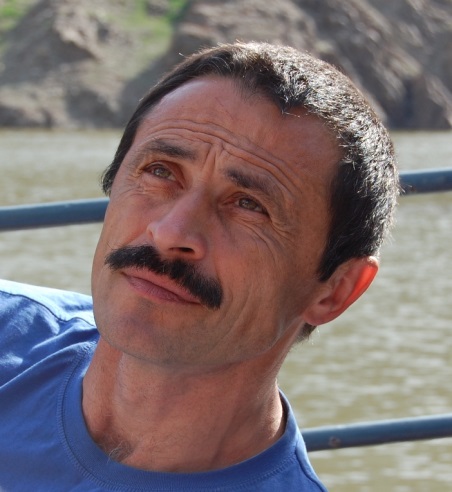 Адрес: п. Шушенское,Ул. Таежная, 238 (39139)32313,89509969627Общий стаж – 36 лет,Экскурсовод – 18 летАнглийский (средний уровень)Экологический туризмЧастныйЛушникова Елена Анатолевна-662710, Красноярский край. п. Шушенское,
мкр. 2, дом 52а, ком. 3.
сот: 8-950-964-3194, 
раб. тел; 8-(39139) 3-37-60.
E-mail: golden-sib@mail.ru---ООО «Золотая Сибирь», туроператорАнчугин Евгений Александрович-662710, Красноярский край. п. Шушенское,
мкр. 2, дом 52а, ком. 3.
сот: 8-950-964-3194, 
раб. тел; 8-(39139) 3-37-60.
E-mail: golden-sib@mail.ru---ООО «Золотая Сибирь», туроператорНаименование поселения (координаты на карте)Количество памятников и объектов туристского притяжения (всего)Памятники федерального значенияПамятники регионального значенияОбъекты культурного наследия регионального значения без статуса (статус не определен)пгт Шушенское10Бронзовый памятник В.И. Ленину скульптора Н.В. ТомскогоБратская могила борцов за Советскую властьСтела с горильефом В.И. Ленина скульптора В.Е. Цигаляпгт Шушенское10Шалаш у озера ПеровоПамятник Скорбящей МатериМемориальный верстовой столбпгт Шушенское10Озеро ПеровоМачёркина горка (крепость Сус-Балык)пгт Шушенское10Журавлиная горкапгт Шушенское10Песчаная горкас. Казанцево2--Памятник В.И. Ленинус. Казанцево2--Стела с барельефом В.И. Ленинас. Каптырево2--Памятник героям гражданской войныс. Каптырево2--Дом, в котором жил ссыльный поляк Юзеф Брушевскийс. Саянск1--Стела на месте бывшего Саянского острогас. Сизая2--Музей и памятник Ивану Ярыгинус. Сизая2--Церковь Святой Евдокиис. Субботино2-Церковь-с. Субботино2-Братская могила борцов за укрепление Советской власти-Гостиницы и аналогичные средства размещенияСпециализированные средства размещенияСпециализированные средства размещенияСпециализированные средства размещенияСпециализированные средства размещения Иные коллективные средства размещения Иные коллективные средства размещения Иные коллективные средства размещенияПредпри-ятия общест-венного питанияМуници-пальных зон отдыха (парково-рекреацион-ные зоны)Гостиницы и аналогичные средства размещенияСанаторно-курортные средства размещенияСпециализированные средства размещения        для отдыха и организации досугаСредства размещения для отдыха, оздоровления и организации досуга детей и юношестваТуристские специализированные средства размещенияКапсульные отели, апартаменты таймшера, кондоминимумы и т.п.Хостелы; общежития, меблированные       комнаты, апартаментыИндивидуальные средства размещения            (жилые дома)Предпри-ятия общест-венного питанияМуници-пальных зон отдыха (парково-рекреацион-ные зоны)313121121(по данным УФНС за 2017 год)21Название, адрес, ведомственная принадлежность, пригодность к показу, состояние объекта; использование объекта в экскурсияхАвтотранспортная доступность Оценка исторического события, связанного с памятником, историко-культурные достоинства объектаАвтор памятникаАутентичности (оригинальности)Бронзовый памятник В.И. Ленина.Объект культурного наследия федерального значения.пгт Шушенское, ул. Новая, 1, территория историко-этнографического музея-заповедника «Шушенское» Состояние хорошее, используется в экскурсионной программе музеяХорошая автотранспортная доступность к музею-заповеднику «Шушенское», для доступа людей с ограниченными  возможностями у входа на территорию музея обустроены пандусы. Указатели и туристическая навигация имеется на подъездных путях к музею. Остановка общественного транспорта (автобус) – Центральная площадь Памятник создан с целью увековечения  памяти  о пребывании в Шушенском в конце XIX века В. И. Ленина как политического ссыльного.Памятник создан в спокойной пластичной манере, передающей лирическое звучание образа Ленина, где художник хотел подчеркнуть «его ум, человечность, открытость сердца».  Был открыт 22 апреля . Скульптор Н.В. Томский,  выдающийся советский  скульптор-монументалист,  народный художник СССР, Герой Социалистического труда. Горильеф В.И. Ленина. пгт Шушенское, ул. Новая, 1, территория Новой деревни историко-этнографического музея-заповедника «Шушенское» Состояние хорошее, используется в экскурсионной программе музеяХорошая автотранспортная доступность к музею-заповеднику «Шушенское», для доступа людей с ограниченными  возможностями у входа на территорию музея обустроены пандусы. Указатели и туристическая навигация имеется на подъездных путях к музею. Остановка общественного транспорта (автобус) – Центральная площадь Этот памятник можно отнести к памятникам-символам: символу мудрости, символу времени, характерным для Ленинианы 70-80-х годов XX века, когда был сделан значительный вклад в развитие монументального искусства. В этом памятнике конкретный образ превращается в олицетворение масштабной идеи.Открыт к XXV съезду ЦК КПСС в феврале 1976 года Скульптор Цигаль   В. Е. в соавторстве с архитекто ром И.А. Покровским с  участием экспериментального скульптурно-производ ственного комбината Московско го отделения Художественного фонда РСФСРРядом с памятником на стилобате в граните развернутая огромных размеров книга с выгравированной фразой В.И. Ленина из его труда «Протест российских социал-демократов»: «Знаменем классового движения рабочих может быть только теория революционного марксизма» Мемориальный верстовой столб на Думной гореМестонахождение: автотрасса М-54,  в   на север от пгт Шушенское, 465-й км в направлении Красноярск - Кызыл, 614-й км в направлении Кызыл -Красноярск Состояние удовлетворительное, используется в экскурсионной программе для групп и индивидуальных туристовОбъект представляет интерес как составная часть Шушенской Ленинианы.По преданию, Владимир Ильич останавливался на Думной горе по пути из  Минусинска в  Шушенское  и обратно. Верстовой столб представляет собой четырехгранную гранитную стелу, на которой  начертаны надписи: «До Санктъ-Петербурга 5924 версты»; «В.И. Ленин, следуя в сибирскую ссылку из Петербурга в Шушенское, находился в пути 81 день».Автор – красноярский художник Кастерин Валерий Арефьевич, главный художник г. Красноярска, член Союза художников СССР (1979).Собственно Думная гора – отличная смотровая площадка. Отсюда в ясную погоду далеко на горизонте хорошо просматривается  Шушенское,  чудесные виды Енисея и отрогов Саян.Шалаш у озера ПеровоПамятник истории федерального значения. на юго-восток от пгт Шушенское, берег  озера Перово в Перовском лесничестве,   территория национального парка «Шушенский Бор»Состояние хорошее, используется в экскурсионной программе для групп и индивидуальных туристовНа территории  есть места для отдыха и парковка для автомобилейПамятное место, связанное   с пребыванием В.И. Ленина в ссылке в Шушенском.Шалаш («крестьянская дача») -  пример типичной сибирской архитектуры XIX века. В период сибирской ссылки в Шушенском В.И. Ленин часто отдыхал в нем со своими товарищами во время охоты и лесных прогулок по тайге. Шалаш был построен местным крестьянином А.И. Блохиным в 1890-е гг. и служил для его семьи местом  ночлега и отдыха при проведении сельскохозяйственных  работ. В 1930 году товарищи В.И.  Ленина по охоте восстановили точную копию шалаша. В 1997 году сотрудники национального парка «Шушенский Бор» и музея-заповедника «Шушенское» провели его реставрацию. Живописный уголок  привлекает своим уютом, тишиной, разнообразной растительностью. Здесь растут мемориальные деревья. Озеро Перово Памятник истории федерального значения.Местонахождение:   на юго-восток от пгт Шушенское,  Перовское лесничество   национального парка «Шушенский Бор»Озеро Перово - памятное место, связанное   с пребыванием В.И. Ленина в ссылке в Шушенском. Это один из самых старых водоемов территории возрастом более десяти тысяч лет. Озеро   входит в озёрно-болотный комплекс, который является лaндшафтным  реликтом  ледникового и послеледникового периода.Не смотря на то, что водоем пострадал после создания Саяно-Шушенского водохранилища, озеро и прилегающий к нему лес  остается композиционным  центром  лесопарка и во многом определяет его архитектурно-ландшафтный облик.Водоем естественного происхожденияЗдесь можно наблюдать большое разнообразие птиц и земноводных в их естественной среде обитания. На озере Перово любители рыбной ловли ловят озерных карасей. Также здесь встречаются  окуни, плотва, карпы и другая рыба.Журавлиная горкаПамятник истории федерального значения.Местонахождение:  на юго-восток от пгт Шушенское,  обозначено опознавательным и информационным стендом  с правой стороны  по ходу движения транспорта.Находится на территории национального парка «Шушенский Бор».Используется в экскурсионной программе и как место прогулок и отдыхаВ окрестностях оборудованы места для отдыха.  Памятное место, связанное   с пребыванием В.И. Ленина в ссылке в Шушенском. По преданию, песчаная дюна высотой  ( над уровнем моря) было одним из излюбленных мест Владимира Ильича для  лесных прогулок. Пологий юго-западный склон покрыт сосновым лесом. В давние времена здесь было небольшое озерко, на котором в брачный период  можно было наблюдать танцы журавлей. За высокой дюной так и сохранилось название – Журавлиная горкаПриродный объект естественного происхожденияПесчаная горкаПамятник истории федерального значения.Расположен в северо-восточной части окрестностей пгт Шушенское, на территории Шушенского сельскохозяйственного колледжа.Ее местонахождение обозначено опознавательным знаком.Находится на территории национального парка «Шушенский Бор». Используется как место для пеших прогулок и отдыха, а  также в эколого-познавательном туризме. В окрестностях оборудованы места для отдыха.  Памятное место, связанное   с пребыванием В.И. Ленина в ссылке в Шушенском. По преданию, это его любимые места для  отдыха и лесных прогулок.Песчаная горка - самая мощная и высокая песчаная дюна Шушенского бора, ее высота от подножья составляет . Северная сторона горки – крутой склон, густо поросший лесом и травой. Южная – более пологая с редкой растительностью.  Так как песчаная дюна подвергалась ветровой эрозии,  были проведены работы по ее задернению. Для закрепления склонов горки были высажены кустарники неприхотливой к почве ивы-шелюги. Природный объект естественного происхожденияПамятник В.И. Ленинуи памятная стела с барельефом В.И. Ленина от правого поворота с трассы М-54 Красноярск - Кызыл, на въезде в село (центральная площадь села) Казанцево, по обе стороны дороги Казанцево – Шушенское,  в 8-ми км не доезжая пгт Шушенское  На всем протяжении пути из города Минусинска до пгт Шушенское установлены памятники и памятные знаки,  напоминающие о пребывании В.И. Ленина в сибирской ссылке.  В селе Казанцево вас встречает первый из целой серии памятник -  фигура В.И. Ленина в полный рост на двухметровом пьедестале. На противоположной стороне расположена стела с барельефом В.И. Ленина, на которой начертано:  «Владимир Ильич Ленин – вождь мирового пролетариата, находился в ссылке в селе Шушенское 8.05.1897 по 30.01.1900 год». Автор неизвестенСкульптор Лавров Г. Д. (1895-1991), Заслуженный художник РСФСР. Выпускник Парижской Академии художеств Жульена и академии «Гранд Шомьер» у Бурделя Мачёркина горка (крепость Сус-Балык)Археологический памятник.Местонахождение:  юго-восточная окраина пгт Шушенское,  на границе Национального парка «Шушенский Бор».Мачеркина горка – невысокая дюна, высотой 4 – , один из памятников бронзового и железного веков. На этой территории были поселения людей афанасьевской (28 - 25 вв. до н.э.), тагарской (8 - 2 вв. до н.э.)  и таштыпской (2 - 5 вв. до н.э.) эпох, о чем свидетельствуют  остатки оборонительного сооружения  государства кыргызов – крепости Омай-тура. Природный объект естественного происхождения открыт в 1948 году учителем истории А.А. Горлевским (в последующем – главный хранитель музея-заповедника «Сибирская ссылка В.И. Ленина»). В 1969 году памятник посещался академиком А.П. Окладниковым.Памятник Скорбящей МатериУстановлен в пгт Шушенское на улице Пушкина, рядом с гостиницей «Турист».Состояние удовлетворительное.Используется как место отдыха и экскурсий, проведения мероприятий, посвященных памятным датам военно-патриотического характера.Монументальный памятник  землякам, павшим в Великой Отечественной войне. 9,5-метровая стела выполнена из розового мрамора в виде летящего журавля. На переднем плане в красном граните вылито  4-х метровое изваяние женщины - скорбящей и гордой  за своих сыновей матери. Композиция производит впечатление весомости и монолитности.  Вокруг памятника высажены ели и березы.Памятник открыт 9 мая 1985 года.Скульптор Ю.П. Ишханов, архитектор П.Ф. ПлатовБратская могила борцов за Советскую властьпгт Шушенское, ул. Новая, 1, территория историко-этнографического музея-заповедника «Шушенское» Состояние хорошее, используется в экскурсионной программе музеяХорошая автотранспортная доступность к музею-заповеднику «Шушенское», для доступа людей с ограниченными  возможностями у входа на территорию музея обустроены пандусы. Указатели и туристическая навигация имеется на подъездных путях к музею. Остановка общественного транспорта (автобус) – Центральная площадь Гражданская война в Сибири была частью общероссийской истории, когда вооруженная борьба между сторонниками и противниками новой власти сравнительно быстро утратила локальный характер и стала основным содержанием общественной жизни. На юге Красноярского  края был создан  Минусинский фронт из партизанских соединений  под командованием А.Д. Кравченко и П.Е. Щетинкина.Многие из бывших красных партизан стали активными участниками коллективизации  на своей малой Родине.В братской могиле в разное время захоронены: участник Минусинского восстания против белоказаков  в ноябре 1918 года Парщиков Г.П. (1895 – 1935 гг.) и погибшие в годы коллективизации комсомольцы Козик К.Ф. (1905 – 1928 гг.)  Воронецкий М.Ф. (1907 – 1930 гг.)».  Типовой памятник, увенчанный  красной звездой.Автор неизвестенПамятник героям гражданской войныМестонахождение:  от пгт Шушенское по шоссе Шушенское - Саяногорск, село Каптырево, сквер у сельского Дома культурыПамятник в селе Каптырево посвящен партизанскому движению в Сибири.  Монументальная скульптура воина представлена как бы в движении в полный рост, в   красноармейской форме  времен гражданской войны, «буденовке»,  с винтовкой за плечом. Автор неизвестен.Братская могила борцов за Советскую власть  на юг от пгт. Шушенское по шоссе Шушенское – Саяногорск, село Субботино, ул. Октябрьская, 1 (рядом с церковью иконы Казанской Божьей матери).Тема гражданской войны в Сибири «отмечена» памятниками и могилами практически в каждом населенном пункте, где воевали участники  партизанского движения и впоследствии устанавливали Советскую власть.  Братская могила является захоронением 1921 и 1932 гг. Обухов Никанор Викторович был членом крестьянской дружины по ликвидации   колчаковской банды. Бондаренко Евсей Архипович, председатель сельского Совета Субботино, был убит кулаком в 1932 году.Дом, в котором жил ссыльный поляк Юзеф БрушевскийМестонахождение: Шушенский район, село Каптырево, ул. Большая, 63, в  от пгт Шушенское Состояние удовлетворительное. Здание используется как сельская библиотека. Здесь находится информационный стенд, который  рассказывает о семье Брушевских и истории дома. Осип (Юзеф) Александрович Брушевский (1832 – 1918/1920 гг.), поляк,  участник  национально-освободительного восстания 1863-1864 гг. В 1866 году выслан из Польши на поселение в Сибирь в Енисейскую губернию. В .  поселился  в селе Каптырево Шушенской волости. В конце 1870-х годов Брушевский женился на Апполинарии - дочери енисейского казака А. Монастыршина. Гонения на него прекратились, он стал получать определенные льготы и послабления. На перекрёстке дорог в центре села Брушевский  построил одноэтажный крестовый деревянный дом, в котором открыл лавку для торговли мануфактурой.В . в этом доме был  организован единственный на весь Шушенский район детский дом, предназначенный для эвакуированных из европейской части страны детей и сирот.29 сентября 2001 года на доме Ю. Брушевского была установлена мемориальная доска.Собственный проект Ю. Брушевского Саянский острогШушенский район, с. Саянск, в  на юг от пгт Шушенское, на  правом берегу р. ЕнисейВ селе Саянск  находится музей и ежегодно проходит  фестиваль казачьих традиций «Саянский острог». Используется в экскурсионной программеВоенное поселение Саянский острог было основано ранней осенью 1718 года  с целью укрепления южной границы на выходе Енисея из Саянских гор, первое русское поселение на территории нынешнего Шушенского района. С 1752 года острог утратил свое самостоятельное значение и постепенно превратился в крупное казачье поселение. После революции 1917 года  здесь был создан колхоз. В настоящее время  это небольшое село в несколько десятков домов. Место бывшего острога полностью изучено в ходе раскопок археологами Новосибирского государственного университета. Получен большой объем находок, создана графическая реконструкция острога. Все это представлено в небольшом местном музее.Потомками казаков возведена часовня. На месте бывшего острога установлена памятная стела. Представляет значение как исторический и археологический памятник.Саянский острог является одним из немногих относительно полно сохранившихся памятников русской фортификации в Сибири и, по мнению ученых различных уровней, является памятником  не только  русской эпохи, но и в истории Евразии.Музей и памятник И. Ярыгинусело Сизая Шушенского района, в  от  пгт Шушенское  на юг по трассе Шушенское – Саяногорск.Состояние отличное. Используется в экскурсионных маршрутахИван Сергеевич Ярыгин советский и российский спортсмен, борец вольного стиля; двукратный олимпийский  чемпион, чемпион мира, трехкратный чемпион Европы по вольной борьбе, заслуженный мастер спорта СССР. Шесть лет возглавлял Федерацию спортивной борьбы России. Погиб в автомобильной катастрофе в Ставропольском крае. Похоронен в Москве.Село Сизая Иван Ярыгин считал своей малой родиной. Поэтому именно здесь в его честь построена школа,  в правом крыле которой разместили  музей. Его возглавляет  родная сестра Ивана Любовь Сергеевна Акулич (Ярыгина). В экспозициях представлены личные вещи, документы, награды и фотографии чемпиона. О его спортивной, тренерской, общественной и личной жизни посетители получают из хроникально-документальных видеоматериалов. Во дворе школы установлен памятник. Открытие мемориала состоялось 20 августа 1999 года. Школа построена по инициативе и на средства Правительства города Москвы. Автор памятника И. Ярыгину - Юрий Павлович Ишханов, скульптор, заслуженный художник РСФСР, народный художник РСФСР.  Музей И. Ярыгина – единственный в Красноярском крае, который посвящен выдающемуся спортсмену.Церковь Святой ЕвдокииШушенский район, село Сизая,  в южном направлении по шоссе Шушенское - Саяногорск.Действующая церковь.Используется в экскурсионных маршрутах В 1995 году на этом месте Иван Ярыгин начал строить  часовню. После его гибели проект был изменен, и вместо часовни на средства родственников и друзей спортсмена был построен однопрестольный храм. Церковь открыта 20 августа 1999 года одновременно со школой и памятником И. Ярыгину, освящена в память о  матери Ивана  Евдокии Ярыгиной. При церкви организована воскресная школа. А.С. Демирханов, заслуженный архитектор РСФСР, член-корреспондент АХ СССР, член-корреспондент Российской академии архитектуры и строительных наук, профессор Красноярского художественного института.Каменная церковь расположена в конце села на возвышении, живописно вписывается в невысокую горную гряду.Храм иконы Казанской Божьей Матери село Субботино, ул. Октябрьская, 1.В   на юг от пгт Шушенское по шоссе Шушенское – Саяногорск.Действующая церковь.Здание выстроено в 1904-1907 гг. из местного кирпича.  Ее освящение состоялось 10 июля 1908 года. В 1935 году с сбросили колокола. Стены сломать не удалось. Более 55 лет здесь находился  сельский клуб. По решению сельского схода в 1990 году началось восстановление церкви и прихода. Сегодня это действующий Храм и памятник архитектуры регионального значения.Проект енисейского губернского архитектора А.А.Фольбаума Майнская ГЭСШушенский район, село Сизая, в  от пос. Шушенское по трассе Шушенское – Саяногорск, в  от Саяно-Шушенской  ГЭС ниже по течению реки Енисей между поселками Сизая (Шушенский район) и Майна (Хакасия).Окрестности Майнской ГЭС очень живописны, сюда можно отправиться как на рыбалку, так и на отдых у воды.Используется  при проведении экскурсий на Саяно-Шушенскую ГЭС.По плотинным сооружениям Майнской ГЭС проложен свободный автодорожный переход через реку Енисей, по которому можно проехать до Саяно-Шушенской ГЭС, в пос. Черемушки, в г. Саяногорск. Майнскую ГЭС начали строить в 1979-м, в 1984-м был пущен первый гидроагрегат, строительство завершилось в 1987 году. Установленная мощность станции - 321 тыс. кВт.  Наряду с выработкой электроэнергии  (1,7 млрд. кВт/час в год),  Майнский гидроузел является контррегулятором Саяно-Шушенской ГЭС, то есть выполняет задачу поддержания постоянного уровня воды в нижнем бьефе своей «старшей сестры». Напорные сооружения Майнской ГЭС  образуют одноименное водохранилище длиной , шириной около  и глубиной до . Благоприятные условия для разведения благородной рыбы позволили организовать здесь форелевое хозяйство, где всегда можно купить свежайшую рыбу, которую вылавливают  в вашем присутствии.Майнская и Саяно-Шушенская ГЭС  представляют единый гидроэнергетический комплекс, который по техническому уровню является уникальным в России.Скала Хабас Село Сизая Шушенского района,  в  на юг от пгт Шушенское по шоссе Шушенское - СаяногорскСело Сизая расположено в живописном месте, на правом берегу Енисея. С трех сторон его окружают отроги  хребтов Западного Саяна. Эти места насыщены богатой историей, уникальной природой и удивительными легендами о древних племенах,  енисейских богатырях, природных явлениях и сопровождающей их красивой любви. Одна из них – о вожде хакасского племени Хабасе, о котором напоминает стоградусная скала, возвышающаяся над селом, удивительно напоминающая голову сурового нахмуренного старика. С площадки на вершине скалы  открывается панорама села Сизая и поселка Майна в Хакасии, прибрежных окрестностей Енисея, Майнская ГЭС и водохранилище.Наименование объектаИсторико-художественные достоинства объектаАдресАвтотранспортная доступность, возможности для парковки автотранспорта (экскурсионных автобусов и личных автомашин)Использование объекта в экскурсияхХрам Казанской иконы Божией Матери в селе Субботино. В начале ХХ века эта  церковь была одной из красивейших на юге Енисейской губернии. Здание выстроено по проекту енисейского губернского архитектора А.А. Фольбаума в 1904-1907 годы. Церковь возводилась при активном участии жителей села Субботино и окрестных деревень. Стены шириной в один метр выложены из кирпича местного производства. В 1935 году церковь была разрушена. Восстановлена сельскими жителями в 1990 году.  Церковь действующая.662736, Красноярский край, Шушенский район, с. Субботино, ул. Октябрьская, 1. Телефон: 8 (39139) 21740.Добраться до нее можно на автомобиле ( от пгт Шушенское) или общественным транспортом (автобус «Шушенское-Субботино»). Указатели и средства навигации в настоящее время не установлены. Парковка не оборудована, но есть место для остановки туристского автобуса.ИспользуетсяХрам Святой мученицы Евдокии в селе Сизая.Каменная церковь расположена в конце села на возвышении, живописно вписывается в невысокую горную гряду. Высокое столпообразное здание на стилобате, завершённое восьмигранным барабаном с куполом, облицовано, как и внутренние помещения храма, белым саянским мрамором Кибик-Кордонского месторождения. Двор выложен мраморной крошкой. Храм принадлежит Русской Православной Церкви Московской Патриархии Красноярской митрополии. Церковь начали строить в 1995 году как часовню, на средства уроженца села Сизая Ивана Ярыгина, выдающегося спортсмена, двукратного олимпийского чемпиона по вольной борьбе, погибшего в 1997 году в автокатастрофе. Впоследствии проект был изменен, и вместо часовни построили однопрестольный храм. Достраивалась на средства друзей и близких людей спортсмена. Церковь открыта 20 августа 1999 года одновременно со школой и памятником, освящена в память о матери Ивана Евдокии Ярыгиной. Автор - А.С. Демирханов, заслуженный архитектор РСФСР, член-корреспондент АХ СССР, член-корреспондент Российской академии архитектуры и строительных наук, профессор Красноярского художественного института.662736 Красноярский край, Шушенский район, с. Сизая. Телефон: 8 (39139) 22690.Добраться можно на  автомобиле: по трассе «Шушенское – Сизая», ( на юг от  пгт Шушенское) или на автобусе: от автовокзала пгт Шушенское на автобусах по маршрутам «Шушенское  - Сизая», «Шушенское – Саяногорск». Остановка  «Село Сизая. Церковь». Указатели и средства навигации пока не установлены. Имеется большая необорудованная стоянка-парковка рядом с церковью.ИспользуетсяХрам апостолов Петра и Павла в п. Шушенское.  Кирпичная Петропавловская церковь с Никольским приделом, построенная в 1791 г., в 1938 была разрушена, на её месте поставлено здание Дома культуры. Община восстановлена в 1990-х, с 1998 богослужения проходили в приспособленном кирпичном одноэтажном здании. В настоящее время достроен кирпичный одно престольный храм. Находится по адресу: Богослужения совершаются в новом храме с сентября 2017 года. 18 мая 2018 года установлены купола.662710, Красноярский край, Шушенский район, п. Шушенское, ул. Новая, 3, Телефон: 8 (39139) 3-21-43   Здание храма находится рядом с центральной площадью поселка, имеются места для остановки туристских автобусов. Имеются знаки туристской навигации-Название мероприятияДата проведенияВид событияКраткое описаниеГрафические материалыНародное гулянье «Масленица»Последний день масленичной неделиКультурно-массовое мероприятиеМесто проведения – поселок городского типа Шушенское (центральная площадь) и историко-этнографический музей-заповедник «Шушенское». Проводы зимы с потешными представлениями и русскими забавами, викторинами и мастер-классами. Самостоятельное посещение экспозиции историко-этнографического музея-заповедника «Шушенское» и участие в сжигании чучела Масленицы«Гармония»ФевральМежрегиональный фестиваль-конкурс фортепианных ансамблейВ феврале, в пгт Шушенское, в Детской Школе Искусств традиционно собираются любители фортепианной музыки, для того чтобы послушать и оценить исполнителей этого прекраснейшего искусства!  Это праздник музыки и творческая лаборатория для юных музыкантов и их преподавателей. Организуются мастер-классы преподавателями ВУЗов и артистами филармоний.«Плясица» АпрельМежрегиональный фестиваль–конкурс детских хореографических коллективов.Проходит на базе Шушенской детской школы искусств. В мероприятии принимают участие юные таланты всех регионов Сибири. Участники конкурса оцениваются в четырех номинациях: классический танец, народный танец, народно-стилизованный и эстрадный танец.Borus skyraceАпрельЭтап кубка России по скайранингуОткрытие сезона скайранинга в России традиционного начинается с хребта Борус в горном кластере национального парка «Шушенский бор». Борус всех ждет желающих испытать себя в соревновании и обязательно порадует участников прекрасными видами с высоты птичьего полета. «Лес, пожары и безопасность населения»МартМежрегиональный эколого-образовательный форумУчастников ожидает захватывающие и увлекательное зрелище- показательное тушение условного пожара, работа интерактивных площадок, демонстрация спецтехники и оборудования: более 100 единиц техники, катера, аввтомобили специального назначения и многое другое. Народное гуляние «Троица в Шушенском»Согласно православному календарюКультурно-массовое мероприятиесобирает гостей на центральной площади поселка гордского типа Шушенское. Здесь можно посмотреть театрализованное представление, поучаствовать в играх, забавах, викторинах, мастер-классах, шуточных состязаниях и активных программах, познакомиться с музейными экспозициями и выставками, творчеством народных умельцев.«Мир Сибири»ИюльМеждународный фестиваль этнической музыки и ремеселЭто знакомство с музыкой и  культурой народов мира, выступлениями творческих коллективов и исполнителей, обрядами народного календаря и работами Города Мастеров. Работают мастер-классы, детские площадки, аттракционы. Проводятся экскурсии и активные программы.«Саянский острог»Июльфестиваль семей енисейских казаков.  Мероприятие организуется в июле в селе Саянск Шушенского района. Гостей знакомят с историей и традициями сибирского казачества, проводятся выставки, можно прокатиться на конной тройке, посмотреть выступление казачьего хора, работает походная казачья кухня с традиционными блюдами. «День туризма на Енисее» в Шушенском.Последняя суббота сентябряКультурно-массовое мероприятиеНа набережные реки Енисей на территории социокультурного комплекса проходят встречи с музыкантами, артистами, художниками, поэтами, ремесленниками, мастерами народного творчества. Мероприятием предусмотрены экскурсии, конкурсы, соревнования.«Субботинская земляника»ИюньАгро фестивальПраздник проходит в старинном селе, где растет самая вкусная садовая земляника Сибири.  Ярмарка-продажа  сортовой клубники, карнавальное шествие «Ягодный MIX», конкурс на  самую крупную ягоду. Гостей ждут  дегустация варенья,   продукция местных мастеров, конкурсная  игровая программа для детей.Фестиваль традиционной стрельбы из лука«Лукоморье»АвгустКультурно-массовое мероприятиеГостей и участников мероприятия ждут лучный 3D турнир, тематические игры, ярмарка традиционных ремесел, таверна, выступления местных фолк-групп, мастер-классы по изготовлению стрел, фехтованию на тямбарах, ферментации копорского чая и другие. А также на фестивале можно встретить множество интерактивных удовольствий для всех возрастов: детские состязания, фотозона, аутентичная кухня. В режиме нон-стоп  работают площадки с «Лазертагом» и «Лучным боем». Ярыгинский фестивальАвгустКультурно-массовое мероприятиеНа территории села Сизая состоится фестиваль, посвященный памяти борца вольного стиля, заслуженного мастера спорта СССР, двукратного олимпийского чемпиона Ивана Сергеевича Ярыгина. Жители села с радостью встретят гостей, покажут лесные тропы, которыми любил хаживать знаменитый борец, покажут и расскажут о быте семьи Ивана Сергеевича. Гостей ждут – дегустация и мастер-классы по изготовлению сыра, концертная программа, фотовыставки, мастер-классы по декоративно-прикладным ремеслам, вечерки на берегу Енисея, йога на траве, посещение заимки Ярыгина, игровые детские площадки и многое, многое другоеЧемпионат  и первенство Красноярского края по мотогонкам на льдуФевральСпортивное мероприятиеСоревнования среди лучших ледовых спидвейных гонщиков Красноярского края. Приглашаем погрузиться в мир ревущих мотоциклов, крепкого льда и бесстрашных характеров.Чемпионат и первенство Красноярского края по мотокроссуМайСпортивное мероприятиеРев моторов, пыль из-под колес, зависающие в воздухе мотоциклы, как будто им не знакомо земное притяжение, крики болельщиков, сопереживающие знакомым спортсменам и старающиеся не пропустить каждое мгновенье захватывающих гонок. Все это можно увидеть на Шушенской мототрассе. Кубок Сибири и первенство Сибирского Федерального Округа по картингу В зависимости от этапов соревнований (летние месяцы)Спортивное мероприятиеЗрелищные, полные адреналина и жарких эмоций соревнования по картингу пройдут на специализированной Шушенской трассе. Грохот надсадного рева моторов, восторженные крики зрителей,  захватывающая борьба машин и спортсменов! Поболеть за спортсменов и просто стать зрителем впечатляющих соревнований приглашаются все желающие.Наимено-вание Адрес, место располо-женияКоличество номеровКоличество койко-местКонтактная информацияЧисленность размещенных(информация 2018 года)Степень загрузкиСредняя (минимальная) стоимость проживанияАрхитектурно-этнографический комплекс «Новая деревня»пгт Шушенское, ул. Новая, 112288 (39139) 344, e-mail:  newmuseum1@mail.ru.147823,5%-Летняя турбаза «Журавленок»в пгт Шушенское на острове отдыха361608 (39139) 32004292Среднегодовая 21%, в период функционирования близка к 100%-Летняя турбаза «Искра»пгт Шушенское на острове отдыха-2908 (39139) 32941, e-mail: sibtur@yandex.ru---Санаторий «Шушенский»находится в районе села Казанцево ( от федеральной трассы Р-257).871768 (39139) 33468, e-mail: sanoya@yandex.ru ,  www.sanshush.narod.ru251947%-Многофункциональные эколого-туристские комплексы «Таежный» и «Таловка» Национального парка «Шушенский бор»расположен в 	Шушенском районе на правом берегу Енисея напротив поселка Черемушки Республики Хакасия (территория  горного лесничества национального парка «Шушенский бор»)22978 (39139) 34452, факс 34300,  e-mail: shubor@mail.ru.28988,1%-Средства размещения  Саяно-Шушенского заповедникаТерритория Саяно-Шушенского биосферного заповедника17418 (39139) 32300, 31881, e-mail: zapoved7@yandex.ru.91В районе 1%-Hotel&Hostel «ЮГ»пгт. Шушенское по адресу 3 мкр., дом 8а-448-950-964-3194 , раб. тел; 8-(39139) 3-37-60.---Краевое Государственное Бюджетное Профессиональное Образовательное УчреждениеШушенский сельскохозяйственныйколледжп. Шушенское, кв. СХТ д. 20.-850 (только в период проведения фестиваля «МИР Сибири»)+7(391)393-1085, shush_kolledg@mail.ru---КФХ Денисенко (Усадьба «Яблоко от Яблони»)с. Сизая, ул. Сиреневая, 2416 8 (391)  256-77-88622%-Мини-гостиница «Енисей»пгт. Шушенское по адресу 3 мкр., дом 8а10508 -933-331-20-00 сайт — енисейотель.рф---База отдыха «Кибик»3 км южнее с. Сизая-308(923)395-5177, e-mail: bazakibik@yandex.ru---Наименование Адрес, место расположенияХарактеристика кухниЧисло посадочных местКонтактная информацияПрактика и потенциальные возможности обслуживания туристских и экскурсионных группКафе «Лайм»Шушенское, ул. Первомайская, 46.Русская и европейская кухня, гриль-меню.до 50 мест.8-913-573-1640Для людей с ограниченными возможностями оборудован пандус. Возможно  обслуживание туристских и экскурсионных групп.   воскресенье - четверг 11.00 - 24.00; пятница -суббота 11.00 - 02.00. Кафейня «Садко»Находится на центральной площади Шушенского в здании районного центра культуры. Адрес: улица Первомайская, дом 1.Интернациональная кухня.30+7 913 547-87-20, +7 913 542-09-27Возможно  обслуживание туристских и экскурсионных групп.    Столовая  «Сибирь»Центральная площадь пгт. ШушенскоеИнтернациональная кухня.30.+7 913 547-87-20, +7 913 542-09-27Возможно  обслуживание туристских и экскурсионных групп.    Русская кухня  музея-заповедникапгт. Шушенское,  ул. Новая, 1 (вход со стороны ул. Пушкина).В стилизованном под станинную ресторацию помещении барышни в русских сарафанах подают блюда  старинной сибирской кухни-+7 983 618-22-10, +7 39139 3-44-33Обслуживание по предварительному заказу. Заведение доступно для людей с ограниченными возможностями.  На базе кафе есть возможность организации делового и конгрессного туризма, обслуживания туристских и экскурсионных групп.    Кафе «Барселона»пгт Шушенское, ул. Первомайская, 51.Европейская кухня, есть детское меню, блинная карта.40+7 39139 3-12-61, +7 902 958-09-57 Возможно  обслуживание туристских и экскурсионных групп. Режим работы: ежедневно, с 11:30 до 04:00, перерыв – с 16:30 до 22:00.Столовая санатория «Шушенский»Территория Санатория Интернациональная кухня100 8 (39139) 3-34-68 Столовая может использоваться при организации делового и конгрессного туризма, также возможно обслуживание туристских и экскурсионных групп.    Столовая «Гараж»Пгт. Шушенское, ул. Пионерская, 19.  Европейская кухня20-возможно обслуживание туристских и экскурсионных групп.Кафе «Юность»пгт Шушенское, ул. Новая, 2Европейская кухня50+7 39139 3-42-67, +7 39139 3-39-77Возможно обслуживание туристских и экскурсионных групп.   Работает с сентября по май (включительно).Столовая турбазы «Журавленок»расположена на острове отдыха пгт Шушенское.Европейская кухня-8 (39139) 3-20-04Работает в летний период. Возможно обслуживание туристских и экскурсионных групп.   Столовая турбазы «Искра» расположена на острове отдыха пгт Шушенское.Европейская кухня--Работает в летний период. Возможно обслуживание туристских и экскурсионных групп.   Наименование Адрес, место расположенияВедомственная принадлежностьКоличество местСредняя заполняемостьПериоды функционированияДетский оздоровительно-образовательный лагерь «Журавленок»пгт Шушенское, остров отдыхаструктурное подразделение  «Центра туризма, краеведения  и экологии» управления образования160Степень годовой загрузки 21% В период летних каникул загрузка близка к 100%Летние каникулыНаименование Адрес, место расположенияКонтактная информацияФИО руководителяРежим работыТуристическая компания «СталкерЮг»;пгт. Шушенское2 мкр., дом 52 «а», офис №38 (950) 964-31-94, golden-sib@mail.ruЛушникова Елена Анатольевна9:00-18:00ООО «ЗОЛОТАЯ СИБИРЬ»;пгт. Шушенское2 мкр., дом 52 «а», офис №38 (950) 964-31-94, golden-sib@mail.ruЛушникова Елена Анатольевна9:00-18:00Наименование Адрес, место расположенияКонтактная информацияФИО руководителяКоличество автобусов, микроавтобусов турклассаШушенский филиал ГПКК «Краевое АТП».662710, Красноярский край, Шушенский район, пгт Шушенское, ул. Пионерская, 19.8 39139-31675shushatp@mail.ruЧерных Надежда Ивановна.Автобусный парк филиала используется с длительным сроком эксплуатации - от 8 до 25 лет, его износ составляет 79%. На городских маршрутах работают семь автобусов, 11 автобусов - на пригородных и 10 задействованы на междугородних рейсах.РМКУ "Техноцентр учреждений культуры"662711, Красноярский край, Шушенский район, поселок городского типа Шушенское, Вокзальная улица, 3+7(39139)36799shushtehcentr@yandex.ruШмытов Александр ВладимировичАвтобусный парк использующийся в экскурсиях по территории района:автобус ГАЗNEXT  633818 мест (17 мест для экскурсантов/туристов и 1 для экскурсовода/сопровождающего)Автобус КаВЗ 4238«Аврора» 35 мест(34 места для экскурсантов/туристов и 1 место для сопровождающего/экскурсовода)Автобус  Hyundai туристского класса 43 места (42 места для экскурсантов/туристов и 1 место для сопровождающего/экскурсоводаПоказатели мониторинга турпотока:201720182019Количество экскурсантов/посетителей объектов туриндустрии района, тыс. чел.272,224328,906344006*Количество ночевок в КСР района311654828755194*Число размещенных туристов в КСР района, тыс. чел.6,1647,3407272*Наименование инвестиционного проектаКраткая информация об инвестиционном проектеОбъем инвестицийГоды реализации проектаСоздание многофункционального эколого-туристского комплекса  «Берендей».Проект предполагает реконструкцию и модернизацию существующего на базе национального парка (Перовское лесничество)  дендрария  «Берендей».21,7 миллионов рублей.2017-2020 ггНазвание маршрутаХарактеристика маршрута (тематика маршрута, год начала функционирования маршрута, сертифицированность,категория сложности Описание маршрута (цель и объекты показа)Расположение (пункты, через которые пролегает маршрут), протяженность маршрута, продолжительностьВид транспортана маршруте Организатор маршрута, контакты Енисейская СибирьФункционирует с 2016 г Сертифицирована экскурсия  с одноименным названием  в 2018 гЗнакомство и историей  и современной жизнью Присаянья. Объекты показа: музеи Абакана , Минусинска, Шушенское , Сизая; Саяно-Шушенский годроэнергокомплекс; природные объекты и комплексыАбакан (Хакасия)-Минусинск-Шушенское-Сизая-Черемушки (Хакасия) – залив Джойская Сосновка – водохранилище Саяно-Шушенской ГЭС (водопад «Катушка») – Саяногорск – АбаканПротяженность  320 км Продолжительность 20 часовАвтобус, катерРМБУК «Социокультурный комплекс «Речной» 83913933252Три богатыряФункционирует с 2016 г Сертифицирована экскурсия  с одноименным названием  в 2018 гИстория Сибирскрго края. Объекты показа; река Енисей, родина Ивана Ярыгина, Саяно-Шушенская ГЭСШушенское-Сизая-Черемушки (Хакасия) – ШушенскоеПротяженность 160 кмПродолжительность 5 часовАвтобусРМБУК «Социокультурный комплекс «Речной» 83913933252Шушенское вчера и сегодняФункционирует с 2016 г Не сертифицированИстория поселка, выдающиеся личности, современная жизнь сибирской глубинки Объекты показа: шалаш, Журавлиная горка, визит-центр Саяно-Шушенского заповедника, сельскохозяйственный колледж, социокультурный комплекс «Речной», улицы, памятники, зданияШушенское-Сизая-Черемушки (Хакасия) – ШушенскоеПротяженность 30 кмПродолжительность 5 часовАвтобусРМБУК «Социокультурный комплекс «Речной» 83913933252По саянскому каньонуЭколого-поновательный,Сертифицирован в 2018 годуНитка маршрута начинается в Шушенском и проходит через Сизую – Майнскую и Саяно-Шушенскую ГЭС – залив Джойской Сосновки (затем по водохранилищу до выхода в Тувинскую котловину) с остановками /ночевками в охранной зоне заповедника. Подготовлены познавательные и досуговые программы и пешие экологические экскурсии. Путевая информация по территории Шушенского района в сухопутной части маршрута знакомит туристов с культурно-историческими достопримечательностями района от ископаемых остатков доисторических животных и древних стоянок первобытных людей до современных достижений в разных областях человеческой деятельности.В с. Сизая посещаем музей Ивана Сергеевича Ярыгина, двукратного чемпиона мира по вольной борьбе и церковь Св. Евдокии. Далее по маршруту знакомимся с объектами Саянского гидроэнергокомплекса: Майнским водохранилищем с форелевым хозяйством и плотиной Саяно-Шушенской ГЭС, занесенной в книгу рекордов Гиннеса, как самое прочное гидротехническое сооружение в мире и входящей в состав 10 крупнейших гидроэлектростанций мира. Далее переезжаем через перевал и попадаем в залив реки Джойская Сосновка, находящийся в верхнем бьефе ГЭС, откуда начинается водная часть маршрута, пересаживаемся на теплоход с каютами на 10 спальных мест. 150 км водной части маршрута проходят по акватории водохранилища СШГЭС, которая одновременно является восточной границей заповедника и дорогой общего пользования. На водном участке пути длиной 260 км Вы сможете увидеть смену растительных зон от горной черневой тайги до сухих каменистых степей монгольского типа, стаи бакланов, крохалей и других водоплавающих птиц, занесенных в Красную книгу скопу, беркута и орлана-белохвоста, многочисленные стада козерогов и много других животных, а если повезет, то и редчайшую дикую кошку южной Сибири – снежного барса (ирбиса). Для любителей пеших походов, фотографов и натуралистов мы организуем сухопутные познавательные экскурсии по экологическим тропам, восхождение на смотровые площадки и наблюдательные пункты.Шушенское – кордон «Шугур» (южная граница заповедника) – Шушенское.Сухопутная часть на а/транспорте – 120 водная часть - 260 км, из которых 150 км – в границах заповедника Путешествие рассчитано на пять дней – еженедельно с пятницы до вторника.Автобус,катерГосударственный природный биосферный заповедник «Саяно-Шушенский»8 (39139) 3-18-81, 3-23-00Южная СибирьКультурно-познавательный маршрутСертифицирован в 2018 годуОбъекты показа: Часовня Параскевы Пятницы.  Краеведческий музей города Красноярск. Музей-заповедник «Шушенское». Петроглифы Ленковой горы. Музей им. И. Ярыгина. Церковь св. Евдокии. Смотровая площадка Саяно-Шушенская ГЭС. Перевал Ергаки Западный Саян. Национальный музей Тувы. Петроглифы Баян-Кол на окраине города Кызыл. Обряд камлания. Гора Хайыракан. Монастырь Устуу-Хурээ. Хакасский государственный археологический музей-заповедник «Казановка». Национальный Краеведческий музей республики Хакасия. Долина Царей. Большой Салбыкский курган. Город Минусинск старый город. «Дом Беловой», «Здание Казначейства»Тур охватывает южные районы Красноярского края Минусинский, Шушенский, Ермаковский районы, проходит через город Минусинск п.г.т. Шушенское, село Ермаковское по автостраде к городу Кызыл – столице Тывы. Далее через Ак-Довурак в республику Хакассия где тур заканчиваетсяПротяженность - 2033 км. Продолжительность - 10 дней 9 ночейАвтобусООО «ЗОЛОТАЯ СИБИРЬ», 8-950-964-3194, 8-(39139) 3-37-60. golden-sib@mail.ru